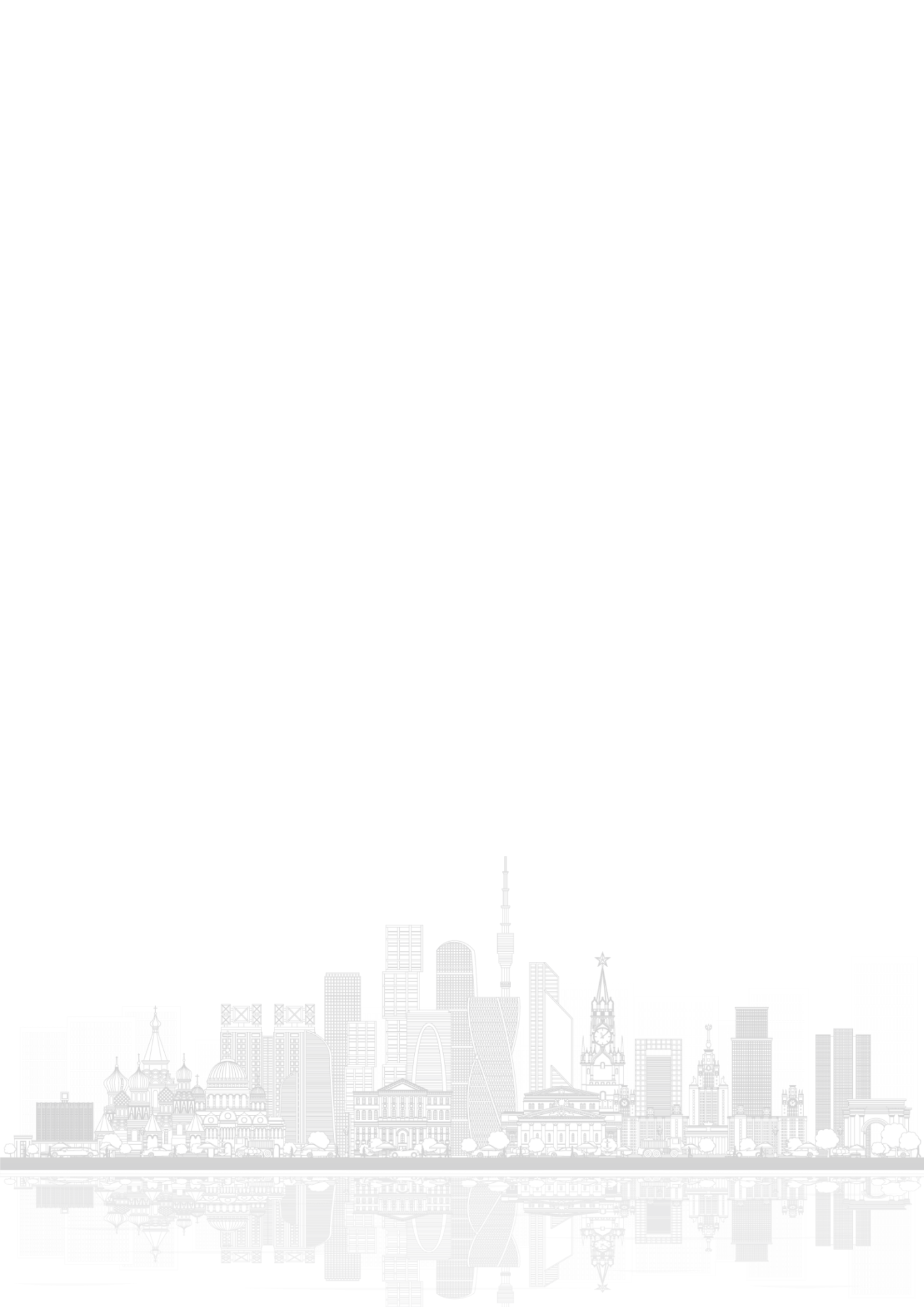 РАБОЧАЯ ПРОГРАММА УЧЕБНОГО ПРЕДМЕТА«Изобразительное искусство»базовый уровеньначальное общее образованиеМосква2022Основное содержание рабочей программыТематическое планированиеДекоративно-прикладное искусствоДекоративно-прикладное искусствоДекоративно-прикладное искусствоДекоративно-прикладное искусствоХудожественные промыслы России. Декоративно-прикладное искусство народов мира. Народный костюм. Орнамент как основа декоративно-прикладного искусства. Стилизация природных форм. Техники декоративно-прикладного творчества. Традиционные знаки и мотивы народных орнаментовХудожественные промыслы России. Декоративно-прикладное искусство народов мира. Народный костюм. Орнамент как основа декоративно-прикладного искусства. Стилизация природных форм. Техники декоративно-прикладного творчества. Традиционные знаки и мотивы народных орнаментовХудожественные промыслы России. Декоративно-прикладное искусство народов мира. Народный костюм. Орнамент как основа декоративно-прикладного искусства. Стилизация природных форм. Техники декоративно-прикладного творчества. Традиционные знаки и мотивы народных орнаментовХудожественные промыслы России. Декоративно-прикладное искусство народов мира. Народный костюм. Орнамент как основа декоративно-прикладного искусства. Стилизация природных форм. Техники декоративно-прикладного творчества. Традиционные знаки и мотивы народных орнаментовПланируемые результатыПланируемые результатыПланируемые результатыПланируемые результатыПредметныеПредметныеМетапредметныеЛичностныеХарактеризовать внешние признаки выразительности изделий декоративно-прикладного искусства и композиционные особенности на примере произведений декоративно-прикладного искусства разных народовСоздавать эскизы орнаментов разных народов и исторических эпох для декорирования предметов быта и фрагментов национальных костюмовХарактеризовать традиционные мотивы и символы народного прикладного искусства; приводить примеры использования традиционных образов в произведениях народного искусстваСравнивать традиционные образы народного искусства, выполненные в разных материалах и технике исполненияСоздавать учебные и творческие работы, используя традиционные образы народного искусства, применяя разные материалы и техникиВыполнять по образцу эскизы отдельных элементов народного костюмаХарактеризовать конструкцию и декор народного костюмаСоздавать сюжетные композиции с использованием образов народных костюмовСоздавать орнаменты, применяя различные ритмические организации декоративных композицийОпределять и сравнивать виды орнамента по композиции и мотивуУстанавливать соответствие между стилизованным элементом в произведениях декоративно-прикладного искусства и его реальным прототипомСоздавать стилизованные изображения природных формСоздавать учебные и творческие работы в разных техниках декоративно-прикладного творчестваОпределять и сравнивать различные техники декоративно-прикладного творчестваХарактеризовать особенности произведений художественных промыслов России (Гжель, Хохлома и др.)Выполнять учебные и творческие работы, применяя навык и приёмы кистевого письмаВыполнять по образцу эскизы декоративных элементов народных художественных промыслов РоссииСоздавать декоративные композиции (в полосе, в круге, в квадрате) по мотивам народных художественных промыслов РоссииДекорировать предметы быта, элементы костюма, применяя мотивы народных художественных промыслов РоссииУстанавливать последовательность выполнения росписей, определяя их основные элементыУстанавливать последовательность создания разных типов орнаментальных композиций, используя различные орнаментальные мотивыСравнивать и классифицировать изделия народных промыслов народов мира, описывая вид, материал и технику исполнения Объяснять смысл понятия «стилизация» в декоративно-прикладном искусстве Классифицировать изделия декоративно-прикладного творчества, определяя материал и технику исполнения Характеризовать внешние признаки выразительности изделий декоративно-прикладного искусства и композиционные особенности на примере произведений декоративно-прикладного искусства разных народовСоздавать эскизы орнаментов разных народов и исторических эпох для декорирования предметов быта и фрагментов национальных костюмовХарактеризовать традиционные мотивы и символы народного прикладного искусства; приводить примеры использования традиционных образов в произведениях народного искусстваСравнивать традиционные образы народного искусства, выполненные в разных материалах и технике исполненияСоздавать учебные и творческие работы, используя традиционные образы народного искусства, применяя разные материалы и техникиВыполнять по образцу эскизы отдельных элементов народного костюмаХарактеризовать конструкцию и декор народного костюмаСоздавать сюжетные композиции с использованием образов народных костюмовСоздавать орнаменты, применяя различные ритмические организации декоративных композицийОпределять и сравнивать виды орнамента по композиции и мотивуУстанавливать соответствие между стилизованным элементом в произведениях декоративно-прикладного искусства и его реальным прототипомСоздавать стилизованные изображения природных формСоздавать учебные и творческие работы в разных техниках декоративно-прикладного творчестваОпределять и сравнивать различные техники декоративно-прикладного творчестваХарактеризовать особенности произведений художественных промыслов России (Гжель, Хохлома и др.)Выполнять учебные и творческие работы, применяя навык и приёмы кистевого письмаВыполнять по образцу эскизы декоративных элементов народных художественных промыслов РоссииСоздавать декоративные композиции (в полосе, в круге, в квадрате) по мотивам народных художественных промыслов РоссииДекорировать предметы быта, элементы костюма, применяя мотивы народных художественных промыслов РоссииУстанавливать последовательность выполнения росписей, определяя их основные элементыУстанавливать последовательность создания разных типов орнаментальных композиций, используя различные орнаментальные мотивыСравнивать и классифицировать изделия народных промыслов народов мира, описывая вид, материал и технику исполнения Объяснять смысл понятия «стилизация» в декоративно-прикладном искусстве Классифицировать изделия декоративно-прикладного творчества, определяя материал и технику исполнения Уметь осуществлять информационную, познавательную и практическую деятельность с использованием различных средств информации (включая цифровые образовательные ресурсы, мультимедийные презентации и т. п.)Устанавливать существенные признаки для классификации объектов, выбирать основания для анализа, сравнения и обобщения изучаемого материалаОсваивать способы решения проблем творческого и поискового характераОпределять наиболее эффективные способы достижения результата в творческой деятельностиОсуществлять продуктивное сотрудничество (общение, взаимодействие) со сверстниками при решении различных художественно-творческих задачВоспринимать и формулировать суждения, выражать эмоции в соответствии с условиями и целями общенияВыражать своё мнение, в том числе впечатления от общения с изобразительным искусством в устных и письменных текстахПонимать намерения других, проявлять уважительное отношение к собеседнику и в корректной форме формулировать свои возраженияВести диалог, дискуссию, задавать вопросы по существу обсуждаемой темы, поддерживать благожелательный тон диалогаПублично представлять результаты учебной и творческой деятельности– Способность осваивать в личной художественной деятельности конкретные знания о красоте и мудрости, заложенных в народной культуре России и её художественных промыслах;– понимание особенностей культуры разных народов и красоты национальных эстетических идеалов.– развитие эстетического сознания через освоение художественного наследия народов России и мира;– владение навыками исследовательской деятельности при выполнении заданий культурно-художественной направленности;– готовность наблюдать природу и её образы в декоративно-прикладном искусстве;– готовность сотрудничать с одноклассниками, работать в команде, выполнять коллективную работу;– формирование основ художественной культуры обучающихся как части их общей духовной культуры, как особого способа познания жизни и средства организации общения.Социокультурные и научно-технические ресурсы города, страныВсероссийский музей декоративного искусства http://www.tickets.vmdpni.ru/ru/#id=222Государственный музей Востока https://www.orientmuseum.ru/Проект «Урок в Москве» «Древние образы Руси в глиняных народных игрушках»Проект «Урок в Москве»  Традиционное народное искусствоПроект «Урок в Москве» «Русский дух» в миниатюрной лаковой живописиЦарицыно https://tsaritsyno-museum.ru/the_museum/collection/Проект «Урок в Москве»  Труд и творчествоВсероссийский музей декоративного искусства http://www.tickets.vmdpni.ru/ru/#id=222Государственный музей Востока https://www.orientmuseum.ru/Проект «Урок в Москве» «Древние образы Руси в глиняных народных игрушках»Проект «Урок в Москве»  Традиционное народное искусствоПроект «Урок в Москве» «Русский дух» в миниатюрной лаковой живописиЦарицыно https://tsaritsyno-museum.ru/the_museum/collection/Проект «Урок в Москве»  Труд и творчествоВсероссийский музей декоративного искусства http://www.tickets.vmdpni.ru/ru/#id=222Государственный музей Востока https://www.orientmuseum.ru/Проект «Урок в Москве» «Древние образы Руси в глиняных народных игрушках»Проект «Урок в Москве»  Традиционное народное искусствоПроект «Урок в Москве» «Русский дух» в миниатюрной лаковой живописиЦарицыно https://tsaritsyno-museum.ru/the_museum/collection/Проект «Урок в Москве»  Труд и творчествоЦифровые ресурсы МЭШТема «Декоративно-прикладное искусство»Узоры, которые создали люди ID: 2255028https://uchebnik.mos.ru/material_view/lesson_templates/2255028?menuReferrer=catalogueДекоративная композиция «Узор в полосе» ID:267393https://uchebnik.mos.ru/material_view/lesson_templates/267393Декоративная композиция «Узор в квадрате» ID:1238885https://uchebnik.mos.ru/material_view/lesson_templates/1238885?menuReferrer=catalogueСимметрия и асимметрия природных форм. Декоративная композиция «Узор в квадрате» ID:299855https://uchebnik.mos.ru/material_view/lesson_templates/299855?menuReferrer=catalogueПечатание губкой и ластиком. Орнамент ID:462300https://uchebnik.mos.ru/material_view/lesson_templates/462300?menuReferrer=catalogueХудожественные промыслы России. Хохлома ID:1097500https://uchebnik.mos.ru/material_view/lesson_templates/1097500?menuReferrer=catalogueДекоративно-прикладное искусство. Богородская игрушка ID:1097499https://uchebnik.mos.ru/material_view/lesson_templates/1097499?menuReferrer=catalogueТульский печатный пряник ID:2336121https://uchebnik.mos.ru/material_view/lesson_templates/2336121?menuReferrer=catalogueСказочная гжель ID:2305243https://uchebnik.mos.ru/material_view/lesson_templates/2305243?menuReferrer=catalogueХудожественные промыслы России. «Волшебный» гжельский мазок ID:605398https://uchebnik.mos.ru/material_view/lesson_templates/605398?menuReferrer=catalogueХудожественные промыслы России. Жостовская роза ID:563534https://uchebnik.mos.ru/material_view/lesson_templates/563534?menuReferrer=catalogueЛаковая миниатюра. Палех «Птица-тройка» ID:1097495https://uchebnik.mos.ru/material_view/lesson_templates/1097495?menuReferrer=catalogueНародные промыслы. Русская народная игрушка. Матрёшка ID:2303532https://uchebnik.mos.ru/material_view/lesson_templates/2303532?menuReferrer=catalogueХудожественные промыслы России. Дымковская игрушка. Конь ID:467300https://uchebnik.mos.ru/material_view/lesson_templates/467300?menuReferrer=catalogueФилимоновская игрушка ID:1466692https://uchebnik.mos.ru/material_view/lesson_templates/1466692?menuReferrer=catalogueКерамика. Посуда у тебя дома ID:1768474https://uchebnik.mos.ru/material_view/lesson_templates/1768474?menuReferrer=catalogueСимволика декора предметов быта. Прялка ID:1067413https://uchebnik.mos.ru/material_view/lesson_templates/1067413?menuReferrer=catalogueРомашки для мамы. Аппликация ID:1497555https://uchebnik.mos.ru/material_view/lesson_templates/1497555?menuReferrer=catalogueКрасота вокруг нас. Объёмная аппликация «Цветок лилии»Художественная мастерская. Объёмная аппликация из бумаги «Рыбка» ID:2131975https://uchebnik.mos.ru/material_view/lesson_templates/2131975?menuReferrer=catalogueХудожественная мастерская. Объёмная аппликация из бумаги «Подснежники» ID:2022011https://uchebnik.mos.ru/material_view/lesson_templates/2022011?menuReferrer=catalogueАппликация «Природа родного края» ID:545135https://uchebnik.mos.ru/material_view/lesson_templates/545135?menuReferrer=catalogueЗимний пейзаж манной крупой ID:1987710https://uchebnik.mos.ru/material_view/lesson_templates/1987710?menuReferrer=catalogueХудожественное конструирование. Аппликация ID:1466432https://uchebnik.mos.ru/material_view/lesson_templates/1466432?menuReferrer=catalogueДекоративная композиция. Украшение ёлочного шара ID:752678https://uchebnik.mos.ru/material_view/lesson_templates/752678?menuReferrer=catalogueДекоративная композиция. Украшаем варежку ID:769557https://uchebnik.mos.ru/material_view/lesson_templates/769557?menuReferrer=catalogueСнегирь. Пластилиновая мозаика ID:2000237https://uchebnik.mos.ru/material_view/lesson_templates/2000237?menuReferrer=catalogueТема «Декоративно-прикладное искусство»Узоры, которые создали люди ID: 2255028https://uchebnik.mos.ru/material_view/lesson_templates/2255028?menuReferrer=catalogueДекоративная композиция «Узор в полосе» ID:267393https://uchebnik.mos.ru/material_view/lesson_templates/267393Декоративная композиция «Узор в квадрате» ID:1238885https://uchebnik.mos.ru/material_view/lesson_templates/1238885?menuReferrer=catalogueСимметрия и асимметрия природных форм. Декоративная композиция «Узор в квадрате» ID:299855https://uchebnik.mos.ru/material_view/lesson_templates/299855?menuReferrer=catalogueПечатание губкой и ластиком. Орнамент ID:462300https://uchebnik.mos.ru/material_view/lesson_templates/462300?menuReferrer=catalogueХудожественные промыслы России. Хохлома ID:1097500https://uchebnik.mos.ru/material_view/lesson_templates/1097500?menuReferrer=catalogueДекоративно-прикладное искусство. Богородская игрушка ID:1097499https://uchebnik.mos.ru/material_view/lesson_templates/1097499?menuReferrer=catalogueТульский печатный пряник ID:2336121https://uchebnik.mos.ru/material_view/lesson_templates/2336121?menuReferrer=catalogueСказочная гжель ID:2305243https://uchebnik.mos.ru/material_view/lesson_templates/2305243?menuReferrer=catalogueХудожественные промыслы России. «Волшебный» гжельский мазок ID:605398https://uchebnik.mos.ru/material_view/lesson_templates/605398?menuReferrer=catalogueХудожественные промыслы России. Жостовская роза ID:563534https://uchebnik.mos.ru/material_view/lesson_templates/563534?menuReferrer=catalogueЛаковая миниатюра. Палех «Птица-тройка» ID:1097495https://uchebnik.mos.ru/material_view/lesson_templates/1097495?menuReferrer=catalogueНародные промыслы. Русская народная игрушка. Матрёшка ID:2303532https://uchebnik.mos.ru/material_view/lesson_templates/2303532?menuReferrer=catalogueХудожественные промыслы России. Дымковская игрушка. Конь ID:467300https://uchebnik.mos.ru/material_view/lesson_templates/467300?menuReferrer=catalogueФилимоновская игрушка ID:1466692https://uchebnik.mos.ru/material_view/lesson_templates/1466692?menuReferrer=catalogueКерамика. Посуда у тебя дома ID:1768474https://uchebnik.mos.ru/material_view/lesson_templates/1768474?menuReferrer=catalogueСимволика декора предметов быта. Прялка ID:1067413https://uchebnik.mos.ru/material_view/lesson_templates/1067413?menuReferrer=catalogueРомашки для мамы. Аппликация ID:1497555https://uchebnik.mos.ru/material_view/lesson_templates/1497555?menuReferrer=catalogueКрасота вокруг нас. Объёмная аппликация «Цветок лилии»Художественная мастерская. Объёмная аппликация из бумаги «Рыбка» ID:2131975https://uchebnik.mos.ru/material_view/lesson_templates/2131975?menuReferrer=catalogueХудожественная мастерская. Объёмная аппликация из бумаги «Подснежники» ID:2022011https://uchebnik.mos.ru/material_view/lesson_templates/2022011?menuReferrer=catalogueАппликация «Природа родного края» ID:545135https://uchebnik.mos.ru/material_view/lesson_templates/545135?menuReferrer=catalogueЗимний пейзаж манной крупой ID:1987710https://uchebnik.mos.ru/material_view/lesson_templates/1987710?menuReferrer=catalogueХудожественное конструирование. Аппликация ID:1466432https://uchebnik.mos.ru/material_view/lesson_templates/1466432?menuReferrer=catalogueДекоративная композиция. Украшение ёлочного шара ID:752678https://uchebnik.mos.ru/material_view/lesson_templates/752678?menuReferrer=catalogueДекоративная композиция. Украшаем варежку ID:769557https://uchebnik.mos.ru/material_view/lesson_templates/769557?menuReferrer=catalogueСнегирь. Пластилиновая мозаика ID:2000237https://uchebnik.mos.ru/material_view/lesson_templates/2000237?menuReferrer=catalogueТема «Декоративно-прикладное искусство»Узоры, которые создали люди ID: 2255028https://uchebnik.mos.ru/material_view/lesson_templates/2255028?menuReferrer=catalogueДекоративная композиция «Узор в полосе» ID:267393https://uchebnik.mos.ru/material_view/lesson_templates/267393Декоративная композиция «Узор в квадрате» ID:1238885https://uchebnik.mos.ru/material_view/lesson_templates/1238885?menuReferrer=catalogueСимметрия и асимметрия природных форм. Декоративная композиция «Узор в квадрате» ID:299855https://uchebnik.mos.ru/material_view/lesson_templates/299855?menuReferrer=catalogueПечатание губкой и ластиком. Орнамент ID:462300https://uchebnik.mos.ru/material_view/lesson_templates/462300?menuReferrer=catalogueХудожественные промыслы России. Хохлома ID:1097500https://uchebnik.mos.ru/material_view/lesson_templates/1097500?menuReferrer=catalogueДекоративно-прикладное искусство. Богородская игрушка ID:1097499https://uchebnik.mos.ru/material_view/lesson_templates/1097499?menuReferrer=catalogueТульский печатный пряник ID:2336121https://uchebnik.mos.ru/material_view/lesson_templates/2336121?menuReferrer=catalogueСказочная гжель ID:2305243https://uchebnik.mos.ru/material_view/lesson_templates/2305243?menuReferrer=catalogueХудожественные промыслы России. «Волшебный» гжельский мазок ID:605398https://uchebnik.mos.ru/material_view/lesson_templates/605398?menuReferrer=catalogueХудожественные промыслы России. Жостовская роза ID:563534https://uchebnik.mos.ru/material_view/lesson_templates/563534?menuReferrer=catalogueЛаковая миниатюра. Палех «Птица-тройка» ID:1097495https://uchebnik.mos.ru/material_view/lesson_templates/1097495?menuReferrer=catalogueНародные промыслы. Русская народная игрушка. Матрёшка ID:2303532https://uchebnik.mos.ru/material_view/lesson_templates/2303532?menuReferrer=catalogueХудожественные промыслы России. Дымковская игрушка. Конь ID:467300https://uchebnik.mos.ru/material_view/lesson_templates/467300?menuReferrer=catalogueФилимоновская игрушка ID:1466692https://uchebnik.mos.ru/material_view/lesson_templates/1466692?menuReferrer=catalogueКерамика. Посуда у тебя дома ID:1768474https://uchebnik.mos.ru/material_view/lesson_templates/1768474?menuReferrer=catalogueСимволика декора предметов быта. Прялка ID:1067413https://uchebnik.mos.ru/material_view/lesson_templates/1067413?menuReferrer=catalogueРомашки для мамы. Аппликация ID:1497555https://uchebnik.mos.ru/material_view/lesson_templates/1497555?menuReferrer=catalogueКрасота вокруг нас. Объёмная аппликация «Цветок лилии»Художественная мастерская. Объёмная аппликация из бумаги «Рыбка» ID:2131975https://uchebnik.mos.ru/material_view/lesson_templates/2131975?menuReferrer=catalogueХудожественная мастерская. Объёмная аппликация из бумаги «Подснежники» ID:2022011https://uchebnik.mos.ru/material_view/lesson_templates/2022011?menuReferrer=catalogueАппликация «Природа родного края» ID:545135https://uchebnik.mos.ru/material_view/lesson_templates/545135?menuReferrer=catalogueЗимний пейзаж манной крупой ID:1987710https://uchebnik.mos.ru/material_view/lesson_templates/1987710?menuReferrer=catalogueХудожественное конструирование. Аппликация ID:1466432https://uchebnik.mos.ru/material_view/lesson_templates/1466432?menuReferrer=catalogueДекоративная композиция. Украшение ёлочного шара ID:752678https://uchebnik.mos.ru/material_view/lesson_templates/752678?menuReferrer=catalogueДекоративная композиция. Украшаем варежку ID:769557https://uchebnik.mos.ru/material_view/lesson_templates/769557?menuReferrer=catalogueСнегирь. Пластилиновая мозаика ID:2000237https://uchebnik.mos.ru/material_view/lesson_templates/2000237?menuReferrer=catalogueОценочные процедурыВозможные оценочные процедуры:– учебные упражнения на выполнение элементов декоративных росписей;– учебные работы на создание орнаментальных композиций по мотивам народного искусства и декоративных росписей; – творческие работы на создание декоративных и сюжетных композиций традиционных образов народного искусства;– доклады, исследовательские работы, проекты, рефераты на тему уникальности народного искусства;– опросы, терминологические диктанты, тесты на понимание специфики образного языка декоративно-прикладного искусства.  Возможные оценочные процедуры:– учебные упражнения на выполнение элементов декоративных росписей;– учебные работы на создание орнаментальных композиций по мотивам народного искусства и декоративных росписей; – творческие работы на создание декоративных и сюжетных композиций традиционных образов народного искусства;– доклады, исследовательские работы, проекты, рефераты на тему уникальности народного искусства;– опросы, терминологические диктанты, тесты на понимание специфики образного языка декоративно-прикладного искусства.  Возможные оценочные процедуры:– учебные упражнения на выполнение элементов декоративных росписей;– учебные работы на создание орнаментальных композиций по мотивам народного искусства и декоративных росписей; – творческие работы на создание декоративных и сюжетных композиций традиционных образов народного искусства;– доклады, исследовательские работы, проекты, рефераты на тему уникальности народного искусства;– опросы, терминологические диктанты, тесты на понимание специфики образного языка декоративно-прикладного искусства.  Азбука цифровой графикиАзбука цифровой графикиАзбука цифровой графикиАзбука цифровой графикиЦифровая графика как вид изобразительного искусства. Графические редакторы. Технология создания анимации. Художественная фотография и видеосъёмкаЦифровая графика как вид изобразительного искусства. Графические редакторы. Технология создания анимации. Художественная фотография и видеосъёмкаЦифровая графика как вид изобразительного искусства. Графические редакторы. Технология создания анимации. Художественная фотография и видеосъёмкаЦифровая графика как вид изобразительного искусства. Графические редакторы. Технология создания анимации. Художественная фотография и видеосъёмкаПланируемые результатыПланируемые результатыПланируемые результатыПланируемые результатыПредметныеПредметныеМетапредметныеЛичностныеВыполнять простые рисунки в графическом редакторе, применяя инструменты традиционного рисования Выполнять учебные работы в графическом редакторе по предложенной учителем темеСоздавать творческие работы в графическом редакторе, воплощая собственный художественный замыселВыполнять в графическом редакторе мотивы различных орнаментовВыполнять учебные работы в графическом редакторе, используя свойства ритма и построения ритмических композиций, составления орнаментов путём простого повторения (раппорт)Создавать творческие работы в графическом редакторе, экспериментируя на свойствах симметрии при создании паттерновВыполнять учебные упражнения по редактированию цифровых изображений с помощью растровых программ, включающих в себя набор инструментов для работы с изображениями Редактировать цифровые фотографии с помощью растровых программ: изменение яркости, контраста и насыщенности цвета; обрезка изображения, поворот, отражениеСоздавать цифровые фотографии, выполняя их редактирование с помощью растровых программ для достижения художественной выразительности при раскрытии собственного художественного замыслаВыполнять учебные упражнения, осваивая приёмы соединения шрифта и векторного изображенияСоздавать поздравительные открытки, афиши и др. по предложенной учителем темеСоздавать дизайн-проекты, используя собственные векторные изображенияВыполнять в программе PowerPoint шрифтовые надписи, выбирая начертание шрифта, изменяя цвет текста, используя курсив, подчеркивание, жирный шрифт, прописные буквы для смыслового выделения ключевой информации и заголовковРедактировать в программе PowerPoint изображения, фотографии, графические элементы, видео, анимациюСоздавать анимацию изображений в виртуальном редакторе GIF-анимации с простым сюжетомВыполнять рисунки архитектурных сооружений из простых геометрических фигур в графическом редактореСоздавать рисунки архитектурных сооружений, применяя правила линейной перспективы в графическом редактореСоздавать архитектурные пейзажи в графическом редактореИспользовать для сбора информации поисковые системы при создании презентации в программе PowerPoint по темам изучаемого материала Создавать анимацию простого повторяющегося движения изображения в виртуальном редакторе GIF-анимации, используя готовые изображенияСоздавать анимацию простого повторяющегося движения изображения в виртуальном редакторе GIF-анимации, используя собственные рисунки лица и фигуры человека из простых геометрических форм, выполненных в графическом редактореПредставлять информацию на заданную или выбранную тему в различных видах: рисунках, эскизах, электронных презентацияхВыполнять простые рисунки в графическом редакторе, применяя инструменты традиционного рисования Выполнять учебные работы в графическом редакторе по предложенной учителем темеСоздавать творческие работы в графическом редакторе, воплощая собственный художественный замыселВыполнять в графическом редакторе мотивы различных орнаментовВыполнять учебные работы в графическом редакторе, используя свойства ритма и построения ритмических композиций, составления орнаментов путём простого повторения (раппорт)Создавать творческие работы в графическом редакторе, экспериментируя на свойствах симметрии при создании паттерновВыполнять учебные упражнения по редактированию цифровых изображений с помощью растровых программ, включающих в себя набор инструментов для работы с изображениями Редактировать цифровые фотографии с помощью растровых программ: изменение яркости, контраста и насыщенности цвета; обрезка изображения, поворот, отражениеСоздавать цифровые фотографии, выполняя их редактирование с помощью растровых программ для достижения художественной выразительности при раскрытии собственного художественного замыслаВыполнять учебные упражнения, осваивая приёмы соединения шрифта и векторного изображенияСоздавать поздравительные открытки, афиши и др. по предложенной учителем темеСоздавать дизайн-проекты, используя собственные векторные изображенияВыполнять в программе PowerPoint шрифтовые надписи, выбирая начертание шрифта, изменяя цвет текста, используя курсив, подчеркивание, жирный шрифт, прописные буквы для смыслового выделения ключевой информации и заголовковРедактировать в программе PowerPoint изображения, фотографии, графические элементы, видео, анимациюСоздавать анимацию изображений в виртуальном редакторе GIF-анимации с простым сюжетомВыполнять рисунки архитектурных сооружений из простых геометрических фигур в графическом редактореСоздавать рисунки архитектурных сооружений, применяя правила линейной перспективы в графическом редактореСоздавать архитектурные пейзажи в графическом редактореИспользовать для сбора информации поисковые системы при создании презентации в программе PowerPoint по темам изучаемого материала Создавать анимацию простого повторяющегося движения изображения в виртуальном редакторе GIF-анимации, используя готовые изображенияСоздавать анимацию простого повторяющегося движения изображения в виртуальном редакторе GIF-анимации, используя собственные рисунки лица и фигуры человека из простых геометрических форм, выполненных в графическом редактореПредставлять информацию на заданную или выбранную тему в различных видах: рисунках, эскизах, электронных презентацияхУметь осуществлять информационную, познавательную и практическую деятельность с использованием различных средств информации (включая цифровые образовательные ресурсы, мультимедийные презентации и т. п.)Устанавливать существенные признаки для классификации объектов, выбирать основания для анализа, сравнения и обобщения изучаемого материалаОсваивать способы решения проблем творческого и поискового характераОпределять наиболее эффективные способы достижения результата в творческой деятельностиОсуществлять продуктивное сотрудничество (общение, взаимодействие) со сверстниками при решении различных художественно-творческих задачВоспринимать и формулировать суждения, выражать эмоции в соответствии с условиями и целями общенияВыражать своё мнение, в том числе впечатления от общения с изобразительным искусством в устных и письменных текстахПонимать намерения других, проявлять уважительное отношение к собеседнику и в корректной форме формулировать свои возраженияВести диалог, дискуссию, задавать вопросы по существу обсуждаемой темы, поддерживать благожелательный тон диалогаПублично представлять результаты учебной и творческой деятельности– Владение навыками исследовательской деятельности при выполнении заданий в цифровой графике;– готовность сотрудничать с одноклассниками, работать в команде, выполнять коллективную работу;– воспитание способности обучающихся к саморазвитию, личностному самоопределению и целенаправленной познавательной и творческой деятельности;– формирование основ художественной культуры обучающихся как части их общей духовной культуры, как особого способа познания жизни и средства организации общения;– развитие эстетического, эмоционально-ценностного видения окружающего мира; развитие наблюдательности, способности к сопереживанию, зрительной памяти, ассоциативного мышления, художественного вкуса и творческого воображения.Социокультурные и научно-технические ресурсы города, страныЦентр цифрового искусства Artplay Media https://artplaymedia.ru/#Московский музей современного искусства https://mmoma.ru/exhibitions/now/Центр цифрового искусства Artplay Media https://artplaymedia.ru/#Московский музей современного искусства https://mmoma.ru/exhibitions/now/Центр цифрового искусства Artplay Media https://artplaymedia.ru/#Московский музей современного искусства https://mmoma.ru/exhibitions/now/Цифровые ресурсы МЭШТема «Азбука цифровой графики»Художественная фотография и живопись ID:49847https://uchebnik.mos.ru/material_view/lesson_templates/49847Рисование в графической программе Paint ID:49845https://uchebnik.mos.ru/material_view/lesson_templates/49845Компьютерная анимация «Рассвет на Москве-реке» ID:87043https://uchebnik.mos.ru/material_view/lesson_templates/87043Рисование в графической программе Paint ID:87046https://uchebnik.mos.ru/material_view/lesson_templates/87046Рисование в графической программе Paint ID:96696https://uchebnik.mos.ru/material_view/lesson_templates/96696Образ в художественной фотографии ID:87049https://uchebnik.mos.ru/material_view/lesson_templates/87049Компьютерная анимация. «Полёт человека в космос» ID:96688https://uchebnik.mos.ru/material_view/lesson_templates/96688Художественная фотография и видеосъёмка. Видеоролик ID:96698https://uchebnik.mos.ru/material_view/lesson_templates/96698Тема «Азбука цифровой графики»Художественная фотография и живопись ID:49847https://uchebnik.mos.ru/material_view/lesson_templates/49847Рисование в графической программе Paint ID:49845https://uchebnik.mos.ru/material_view/lesson_templates/49845Компьютерная анимация «Рассвет на Москве-реке» ID:87043https://uchebnik.mos.ru/material_view/lesson_templates/87043Рисование в графической программе Paint ID:87046https://uchebnik.mos.ru/material_view/lesson_templates/87046Рисование в графической программе Paint ID:96696https://uchebnik.mos.ru/material_view/lesson_templates/96696Образ в художественной фотографии ID:87049https://uchebnik.mos.ru/material_view/lesson_templates/87049Компьютерная анимация. «Полёт человека в космос» ID:96688https://uchebnik.mos.ru/material_view/lesson_templates/96688Художественная фотография и видеосъёмка. Видеоролик ID:96698https://uchebnik.mos.ru/material_view/lesson_templates/96698Тема «Азбука цифровой графики»Художественная фотография и живопись ID:49847https://uchebnik.mos.ru/material_view/lesson_templates/49847Рисование в графической программе Paint ID:49845https://uchebnik.mos.ru/material_view/lesson_templates/49845Компьютерная анимация «Рассвет на Москве-реке» ID:87043https://uchebnik.mos.ru/material_view/lesson_templates/87043Рисование в графической программе Paint ID:87046https://uchebnik.mos.ru/material_view/lesson_templates/87046Рисование в графической программе Paint ID:96696https://uchebnik.mos.ru/material_view/lesson_templates/96696Образ в художественной фотографии ID:87049https://uchebnik.mos.ru/material_view/lesson_templates/87049Компьютерная анимация. «Полёт человека в космос» ID:96688https://uchebnik.mos.ru/material_view/lesson_templates/96688Художественная фотография и видеосъёмка. Видеоролик ID:96698https://uchebnik.mos.ru/material_view/lesson_templates/96698Оценочные процедурыВозможные оценочные процедуры:– учебные упражнения на редактирование текста, цифровых изображений и фотографий в графическом редакторе;– учебные работы на создание растровых и векторных изображений в графическом редакторе; создание анимации в виртуальном редакторе GIF-анимации; – творческие работы по созданию открыток, плакатов, афиш и т. д., дизайн-проектов в графическом редакторе, используя собственные векторные и растровые изображения;– доклады, исследовательские работы, проекты, рефераты на тему разнообразия цифрового искусства;– опросы, терминологические диктанты, тесты на знание компьютерных программ и технологий, результатом которых является художественное произведение в цифровой форме.Возможные оценочные процедуры:– учебные упражнения на редактирование текста, цифровых изображений и фотографий в графическом редакторе;– учебные работы на создание растровых и векторных изображений в графическом редакторе; создание анимации в виртуальном редакторе GIF-анимации; – творческие работы по созданию открыток, плакатов, афиш и т. д., дизайн-проектов в графическом редакторе, используя собственные векторные и растровые изображения;– доклады, исследовательские работы, проекты, рефераты на тему разнообразия цифрового искусства;– опросы, терминологические диктанты, тесты на знание компьютерных программ и технологий, результатом которых является художественное произведение в цифровой форме.Возможные оценочные процедуры:– учебные упражнения на редактирование текста, цифровых изображений и фотографий в графическом редакторе;– учебные работы на создание растровых и векторных изображений в графическом редакторе; создание анимации в виртуальном редакторе GIF-анимации; – творческие работы по созданию открыток, плакатов, афиш и т. д., дизайн-проектов в графическом редакторе, используя собственные векторные и растровые изображения;– доклады, исследовательские работы, проекты, рефераты на тему разнообразия цифрового искусства;– опросы, терминологические диктанты, тесты на знание компьютерных программ и технологий, результатом которых является художественное произведение в цифровой форме.Архитектура и дизайнАрхитектура и дизайнАрхитектура и дизайнАрхитектура и дизайнАрхитектура как вид пространственного искусства. Русское деревянное и каменное зодчество. Архитектура народов мира. Конструирование и дизайн. Макетирование и моделирование.Архитектура как вид пространственного искусства. Русское деревянное и каменное зодчество. Архитектура народов мира. Конструирование и дизайн. Макетирование и моделирование.Архитектура как вид пространственного искусства. Русское деревянное и каменное зодчество. Архитектура народов мира. Конструирование и дизайн. Макетирование и моделирование.Архитектура как вид пространственного искусства. Русское деревянное и каменное зодчество. Архитектура народов мира. Конструирование и дизайн. Макетирование и моделирование.Планируемые результатыПланируемые результатыПланируемые результатыПланируемые результатыПредметныеПредметныеМетапредметныеЛичностныеВыполнять по образцу рисунки исторических памятников или архитектурных достопримечательностей Выполнять рисунки по памяти и по представлению исторических памятников и архитектурных достопримечательностейСоздавать творческий проект – образ своего города или села в виде рисунка/коллажаВыполнять по образцу эскизы/макеты малых архитектурных формСоздавать макет/аппликацию паркового пространстваСоздавать творческий проект – парк твоего города (коллективная работа)Идентифицировать конструктивные особенности архитектурных построек народов мира разных эпох, приводить примеры связи конструкций зданий с окружающей природойВыполнять зарисовки фрагментов архитектурных построек народов мира разных эпохСоздавать декоративное оформление архитектурных фрагментов/построек народов мира разных эпохСоздавать творческий проект/коллаж – образ архитектурной постройки определённой эпохи разных народов мира (коллективная работа)Идентифицировать постройки архитектурного ансамбля Московского КремляХарактеризовать конструктивные особенности и функциональное назначение построек Московского КремляСоздавать макет/коллаж архитектурный образ построек Московского кремля (коллективная работа)Идентифицировать постройки Русского деревянного и каменного зодчестваХарактеризовать конструктивные особенности и функциональное назначение построек Русского деревянного и каменного зодчестваСоздавать творческую работу/коллаж древнерусского города (коллективная работа)Объяснять тесную связь декора архитектурных построек с функциональным значением, единство красоты и пользыАргументированно высказываться о значимости для современных людей сохранения архитектурных памятников и исторического образа мировой культурыВыполнять по образцу рисунки исторических памятников или архитектурных достопримечательностей Выполнять рисунки по памяти и по представлению исторических памятников и архитектурных достопримечательностейСоздавать творческий проект – образ своего города или села в виде рисунка/коллажаВыполнять по образцу эскизы/макеты малых архитектурных формСоздавать макет/аппликацию паркового пространстваСоздавать творческий проект – парк твоего города (коллективная работа)Идентифицировать конструктивные особенности архитектурных построек народов мира разных эпох, приводить примеры связи конструкций зданий с окружающей природойВыполнять зарисовки фрагментов архитектурных построек народов мира разных эпохСоздавать декоративное оформление архитектурных фрагментов/построек народов мира разных эпохСоздавать творческий проект/коллаж – образ архитектурной постройки определённой эпохи разных народов мира (коллективная работа)Идентифицировать постройки архитектурного ансамбля Московского КремляХарактеризовать конструктивные особенности и функциональное назначение построек Московского КремляСоздавать макет/коллаж архитектурный образ построек Московского кремля (коллективная работа)Идентифицировать постройки Русского деревянного и каменного зодчестваХарактеризовать конструктивные особенности и функциональное назначение построек Русского деревянного и каменного зодчестваСоздавать творческую работу/коллаж древнерусского города (коллективная работа)Объяснять тесную связь декора архитектурных построек с функциональным значением, единство красоты и пользыАргументированно высказываться о значимости для современных людей сохранения архитектурных памятников и исторического образа мировой культурыДемонстрировать и объяснять результаты своего творческого, художественного или исследовательского опытаСоблюдать последовательность учебных действий при выполнении заданияУметь осуществлять информационную, познавательную и практическую деятельность с использованием различных средств информации (включая цифровые образовательные ресурсы, мультимедийные презентации и т. п.)Устанавливать существенные признаки для классификации объектов, выбирать основания для анализа, сравнения и обобщения изучаемого материалаОсваивать способы решения проблем творческого и поискового характераОпределять наиболее эффективные способы достижения результата в творческой деятельностиОсуществлять продуктивное сотрудничество (общение, взаимодействие) со сверстниками при решении различных художественно-творческих задачВоспринимать и формулировать суждения, выражать эмоции в соответствии с условиями и целями общенияВыражать своё мнение, в том числе впечатления от общения с изобразительным искусством в устных и письменных текстахПонимать намерения других, проявлять уважительное отношение к собеседнику и в корректной форме формулировать свои возраженияВести диалог, дискуссию, задавать вопросы по существу обсуждаемой темы, поддерживать благожелательный тон диалогаПублично представлять результаты учебной и творческой деятельности– Способность осваивать в личной художественной деятельности конкретные знания о красоте, заложенной в архитектуре и дизайне;– понимание особенностей культуры разных народов и красоты национальных эстетических идеалов;– владение навыками исследовательской деятельности при выполнении заданий культурно-художественной направленности;– готовность сотрудничать с одноклассниками, работать в команде, выполнять коллективную работу;– воспитание способности обучающихся к саморазвитию, личностному самоопределению и целенаправленной познавательной и творческой деятельности;– формирование основ художественной культуры обучающихся как части их общей духовной культуры, как особого способа познания жизни и средства организации общения;– развитие эстетического, эмоционально-ценностного видения окружающего мира; развитие наблюдательности, способности к сопереживанию, зрительной памяти, ассоциативного мышления, художественного вкуса и творческого воображения.Социокультурные и научно-технические ресурсы города, страныМосковский музей дизайна https://moscowdesignmuseum.ru/Государственный музей архитектуры имени А. В. Щусева https://www.tripadvisor.ru/Attraction_Review-g298484-d574035-Reviews-Schusev_State_Architecture_Museum-Moscow_Central_Russia.htmlШедевры современной архитектуры https://www.bigskolkovotour.com/shkolnikam«МАСТЕРСЛАВЛЬ». Детский город мастеров – это воссозданная мини-модель российского города со своей инфраструктурой. https://masterslavl.ru/about/#contentМосковский музей дизайна https://moscowdesignmuseum.ru/Государственный музей архитектуры имени А. В. Щусева https://www.tripadvisor.ru/Attraction_Review-g298484-d574035-Reviews-Schusev_State_Architecture_Museum-Moscow_Central_Russia.htmlШедевры современной архитектуры https://www.bigskolkovotour.com/shkolnikam«МАСТЕРСЛАВЛЬ». Детский город мастеров – это воссозданная мини-модель российского города со своей инфраструктурой. https://masterslavl.ru/about/#contentМосковский музей дизайна https://moscowdesignmuseum.ru/Государственный музей архитектуры имени А. В. Щусева https://www.tripadvisor.ru/Attraction_Review-g298484-d574035-Reviews-Schusev_State_Architecture_Museum-Moscow_Central_Russia.htmlШедевры современной архитектуры https://www.bigskolkovotour.com/shkolnikam«МАСТЕРСЛАВЛЬ». Детский город мастеров – это воссозданная мини-модель российского города со своей инфраструктурой. https://masterslavl.ru/about/#contentЦифровые ресурсы МЭШТема «Архитектура и дизайн»Деревня – деревянный мир ID:2486520https://uchebnik.mos.ru/material_view/lesson_templates/2486520?menuReferrer=catalogueАрхитектура храма ID:1093237https://uchebnik.mos.ru/material_view/lesson_templates/1093237?menuReferrer=catalogueДеревянное зодчество. Образ шатрового храма ID:609523https://uchebnik.mos.ru/material_view/lesson_templates/609523?menuReferrer=catalogueДревние города нашей земли. Коллективная работа. Макет «Город-крепость» ID:587565https://uchebnik.mos.ru/material_view/lesson_templates/587565?menuReferrer=catalogueЕвропейские города Средневековья ID:1717455https://uchebnik.mos.ru/material_view/lesson_templates/1717455?menuReferrer=catalogueПарки, скверы, бульвары ID:230197https://uchebnik.mos.ru/material_view/lesson_templates/2301972?menuReferrer=catalogueВитрина магазина ID:2056804https://uchebnik.mos.ru/material_view/lesson_templates/2056804?menuReferrer=catalogueГармония и ритм в архитектуре. Макет дома. Бумагопластика ID:262891https://uchebnik.mos.ru/material_view/lesson_templates/262891?menuReferrer=catalogueДом снаружи и внутри ID:1932606https://uchebnik.mos.ru/material_view/lesson_templates/1932606?menuReferrer=catalogueХудожественное конструирование и дизайн. Проект «Открытка». Бумагопластика ID:1097497https://uchebnik.mos.ru/material_view/lesson_templates/1097497?menuReferrer=catalogueХудожественное конструирование и дизайн. «Зимушка». Аппликация ID:533329https://uchebnik.mos.ru/material_view/lesson_templates/533329?menuReferrer=catalogueКнижная закладка «Зима» ID:1884956https://uchebnik.mos.ru/material_view/lesson_templates/1884956?menuReferrer=catalogueКнижная закладка «Осень» ID:1714748https://uchebnik.mos.ru/material_view/lesson_templates/1714748?menuReferrer=catalogueПоздравительная открытка ко Дню Победы ID:2092470https://uchebnik.mos.ru/material_view/lesson_templates/2092470?menuReferrer=catalogueДень защитника Отечества. Открытка ID:2110572https://uchebnik.mos.ru/material_view/lesson_templates/2110572?menuReferrer=catalogueСкетчинг. Новогодняя открытка ID:2042528https://uchebnik.mos.ru/material_view/lesson_templates/2042528?menuReferrer=catalogueТеатральные маски ID:1046177https://uchebnik.mos.ru/material_view/lesson_templates/1046177?menuReferrer=catalogueКонструирование из бумаги. Праздник птиц ID:361782https://uchebnik.mos.ru/material_view/lesson_templates/361782?menuReferrer=catalogueХудожественное конструирование и дизайн. Бумагопластика. Новогодние украшения ID:1075849https://uchebnik.mos.ru/material_view/lesson_templates/1075849?menuReferrer=catalogueТема «Архитектура и дизайн»Деревня – деревянный мир ID:2486520https://uchebnik.mos.ru/material_view/lesson_templates/2486520?menuReferrer=catalogueАрхитектура храма ID:1093237https://uchebnik.mos.ru/material_view/lesson_templates/1093237?menuReferrer=catalogueДеревянное зодчество. Образ шатрового храма ID:609523https://uchebnik.mos.ru/material_view/lesson_templates/609523?menuReferrer=catalogueДревние города нашей земли. Коллективная работа. Макет «Город-крепость» ID:587565https://uchebnik.mos.ru/material_view/lesson_templates/587565?menuReferrer=catalogueЕвропейские города Средневековья ID:1717455https://uchebnik.mos.ru/material_view/lesson_templates/1717455?menuReferrer=catalogueПарки, скверы, бульвары ID:230197https://uchebnik.mos.ru/material_view/lesson_templates/2301972?menuReferrer=catalogueВитрина магазина ID:2056804https://uchebnik.mos.ru/material_view/lesson_templates/2056804?menuReferrer=catalogueГармония и ритм в архитектуре. Макет дома. Бумагопластика ID:262891https://uchebnik.mos.ru/material_view/lesson_templates/262891?menuReferrer=catalogueДом снаружи и внутри ID:1932606https://uchebnik.mos.ru/material_view/lesson_templates/1932606?menuReferrer=catalogueХудожественное конструирование и дизайн. Проект «Открытка». Бумагопластика ID:1097497https://uchebnik.mos.ru/material_view/lesson_templates/1097497?menuReferrer=catalogueХудожественное конструирование и дизайн. «Зимушка». Аппликация ID:533329https://uchebnik.mos.ru/material_view/lesson_templates/533329?menuReferrer=catalogueКнижная закладка «Зима» ID:1884956https://uchebnik.mos.ru/material_view/lesson_templates/1884956?menuReferrer=catalogueКнижная закладка «Осень» ID:1714748https://uchebnik.mos.ru/material_view/lesson_templates/1714748?menuReferrer=catalogueПоздравительная открытка ко Дню Победы ID:2092470https://uchebnik.mos.ru/material_view/lesson_templates/2092470?menuReferrer=catalogueДень защитника Отечества. Открытка ID:2110572https://uchebnik.mos.ru/material_view/lesson_templates/2110572?menuReferrer=catalogueСкетчинг. Новогодняя открытка ID:2042528https://uchebnik.mos.ru/material_view/lesson_templates/2042528?menuReferrer=catalogueТеатральные маски ID:1046177https://uchebnik.mos.ru/material_view/lesson_templates/1046177?menuReferrer=catalogueКонструирование из бумаги. Праздник птиц ID:361782https://uchebnik.mos.ru/material_view/lesson_templates/361782?menuReferrer=catalogueХудожественное конструирование и дизайн. Бумагопластика. Новогодние украшения ID:1075849https://uchebnik.mos.ru/material_view/lesson_templates/1075849?menuReferrer=catalogueТема «Архитектура и дизайн»Деревня – деревянный мир ID:2486520https://uchebnik.mos.ru/material_view/lesson_templates/2486520?menuReferrer=catalogueАрхитектура храма ID:1093237https://uchebnik.mos.ru/material_view/lesson_templates/1093237?menuReferrer=catalogueДеревянное зодчество. Образ шатрового храма ID:609523https://uchebnik.mos.ru/material_view/lesson_templates/609523?menuReferrer=catalogueДревние города нашей земли. Коллективная работа. Макет «Город-крепость» ID:587565https://uchebnik.mos.ru/material_view/lesson_templates/587565?menuReferrer=catalogueЕвропейские города Средневековья ID:1717455https://uchebnik.mos.ru/material_view/lesson_templates/1717455?menuReferrer=catalogueПарки, скверы, бульвары ID:230197https://uchebnik.mos.ru/material_view/lesson_templates/2301972?menuReferrer=catalogueВитрина магазина ID:2056804https://uchebnik.mos.ru/material_view/lesson_templates/2056804?menuReferrer=catalogueГармония и ритм в архитектуре. Макет дома. Бумагопластика ID:262891https://uchebnik.mos.ru/material_view/lesson_templates/262891?menuReferrer=catalogueДом снаружи и внутри ID:1932606https://uchebnik.mos.ru/material_view/lesson_templates/1932606?menuReferrer=catalogueХудожественное конструирование и дизайн. Проект «Открытка». Бумагопластика ID:1097497https://uchebnik.mos.ru/material_view/lesson_templates/1097497?menuReferrer=catalogueХудожественное конструирование и дизайн. «Зимушка». Аппликация ID:533329https://uchebnik.mos.ru/material_view/lesson_templates/533329?menuReferrer=catalogueКнижная закладка «Зима» ID:1884956https://uchebnik.mos.ru/material_view/lesson_templates/1884956?menuReferrer=catalogueКнижная закладка «Осень» ID:1714748https://uchebnik.mos.ru/material_view/lesson_templates/1714748?menuReferrer=catalogueПоздравительная открытка ко Дню Победы ID:2092470https://uchebnik.mos.ru/material_view/lesson_templates/2092470?menuReferrer=catalogueДень защитника Отечества. Открытка ID:2110572https://uchebnik.mos.ru/material_view/lesson_templates/2110572?menuReferrer=catalogueСкетчинг. Новогодняя открытка ID:2042528https://uchebnik.mos.ru/material_view/lesson_templates/2042528?menuReferrer=catalogueТеатральные маски ID:1046177https://uchebnik.mos.ru/material_view/lesson_templates/1046177?menuReferrer=catalogueКонструирование из бумаги. Праздник птиц ID:361782https://uchebnik.mos.ru/material_view/lesson_templates/361782?menuReferrer=catalogueХудожественное конструирование и дизайн. Бумагопластика. Новогодние украшения ID:1075849https://uchebnik.mos.ru/material_view/lesson_templates/1075849?menuReferrer=catalogueОценочные процедурыВозможные оценочные процедуры:– учебные упражнения на выполнение фрагментов зарисовок архитектурных построек;– учебные работы на выполнение рисунков по памяти и по представлению исторических памятников и архитектурных достопримечательностей; – творческие работы по созданию макетов/коллажей архитектурных образов;– доклады, исследовательские работы, проекты, рефераты на тему тесной связи декора архитектурных построек с их функциональным значением;– опросы, терминологические диктанты, тесты на знание конструктивных особенностей и функциональных назначений построек Русского деревянного и каменного зодчества.Возможные оценочные процедуры:– учебные упражнения на выполнение фрагментов зарисовок архитектурных построек;– учебные работы на выполнение рисунков по памяти и по представлению исторических памятников и архитектурных достопримечательностей; – творческие работы по созданию макетов/коллажей архитектурных образов;– доклады, исследовательские работы, проекты, рефераты на тему тесной связи декора архитектурных построек с их функциональным значением;– опросы, терминологические диктанты, тесты на знание конструктивных особенностей и функциональных назначений построек Русского деревянного и каменного зодчества.Возможные оценочные процедуры:– учебные упражнения на выполнение фрагментов зарисовок архитектурных построек;– учебные работы на выполнение рисунков по памяти и по представлению исторических памятников и архитектурных достопримечательностей; – творческие работы по созданию макетов/коллажей архитектурных образов;– доклады, исследовательские работы, проекты, рефераты на тему тесной связи декора архитектурных построек с их функциональным значением;– опросы, терминологические диктанты, тесты на знание конструктивных особенностей и функциональных назначений построек Русского деревянного и каменного зодчества.Восприятие произведений искусстваВосприятие произведений искусстваВосприятие произведений искусстваВосприятие произведений искусстваВосприятие произведений искусства. Художественный образ. Выразительные средства изобразительного искусства. Жанры изобразительного искусства. Значимые темы искусства. Связь изобразительного искусства с другими видами искусства. Художественные музеи мираВосприятие произведений искусства. Художественный образ. Выразительные средства изобразительного искусства. Жанры изобразительного искусства. Значимые темы искусства. Связь изобразительного искусства с другими видами искусства. Художественные музеи мираВосприятие произведений искусства. Художественный образ. Выразительные средства изобразительного искусства. Жанры изобразительного искусства. Значимые темы искусства. Связь изобразительного искусства с другими видами искусства. Художественные музеи мираВосприятие произведений искусства. Художественный образ. Выразительные средства изобразительного искусства. Жанры изобразительного искусства. Значимые темы искусства. Связь изобразительного искусства с другими видами искусства. Художественные музеи мираПланируемые результатыПланируемые результатыПланируемые результатыПланируемые результатыПредметныеПредметныеМетапредметныеЛичностныеОпределять и сравнивать произведения крупнейших отечественных и зарубежных художников, работающих в различных жанрах изобразительного искусстваИдентифицировать назначение музеев, приводить примеры ведущих художественныхмузеев мира и художественных музеев своего регионаПриводить примеры произведений искусства на темы истории и традиций русской отечественной культурыХарактеризовать произведения искусства на темы истории и традиций русской отечественной культуры, называя имена их авторовВыполнять по образцу эскизы на темы истории и традиций русской отечественной культурыВыполнять учебные работы на тему героизма в истории и современном миреСоздавать сюжетные композиции с образом героя на значимые темы искусстваНаходить/приводить примеры художественных приёмов, используемых художниками при создании художественных образов в портретах, пейзажах и сюжетных композицияхВыполнять по образцу эскизы художественных образов, предложенных учителемСоздавать художественный образ, предложенный учителем при выполнении творческого заданияСоздавать художественные образы человека, природы, исторических событийПриводить примеры связи изобразительного искусства с другими видами искусстваСоздавать творческие работы по мотивам литературных и музыкальных произведенийАргументированно высказывать суждение о содержании работ выдающихся отечественных и зарубежных художников и их эстетической ценности, представляя свою точку зренияОсуществлять виртуальные интерактивные путешествия в художественные музеи, участвовать в исследовательских квестах, в обсуждении впечатлений от виртуальных путешествийОценивать и обобщать информацию из разных источников о художественных музеях мира при выполнении проектных и исследовательских работАргументированно высказываться о роли изобразительного искусства в сохранении памяти важных исторических событий и традиций русской отечественной культуры, объясняя их роль в жизни людейОбъяснять смысл понятия «художественный образ», приводить примеры художественных образов, созданных в разных видах изобразительного искусстваАргументированно высказываться о роли различных выразительных средств в создании художественных образовАнализировать влияние других видов искусства на изобразительное творчествоУстанавливать соответствия произведений отечественного и зарубежного изобразительного искусства с их авторамиОпределять и сравнивать произведения крупнейших отечественных и зарубежных художников, работающих в различных жанрах изобразительного искусстваИдентифицировать назначение музеев, приводить примеры ведущих художественныхмузеев мира и художественных музеев своего регионаПриводить примеры произведений искусства на темы истории и традиций русской отечественной культурыХарактеризовать произведения искусства на темы истории и традиций русской отечественной культуры, называя имена их авторовВыполнять по образцу эскизы на темы истории и традиций русской отечественной культурыВыполнять учебные работы на тему героизма в истории и современном миреСоздавать сюжетные композиции с образом героя на значимые темы искусстваНаходить/приводить примеры художественных приёмов, используемых художниками при создании художественных образов в портретах, пейзажах и сюжетных композицияхВыполнять по образцу эскизы художественных образов, предложенных учителемСоздавать художественный образ, предложенный учителем при выполнении творческого заданияСоздавать художественные образы человека, природы, исторических событийПриводить примеры связи изобразительного искусства с другими видами искусстваСоздавать творческие работы по мотивам литературных и музыкальных произведенийАргументированно высказывать суждение о содержании работ выдающихся отечественных и зарубежных художников и их эстетической ценности, представляя свою точку зренияОсуществлять виртуальные интерактивные путешествия в художественные музеи, участвовать в исследовательских квестах, в обсуждении впечатлений от виртуальных путешествийОценивать и обобщать информацию из разных источников о художественных музеях мира при выполнении проектных и исследовательских работАргументированно высказываться о роли изобразительного искусства в сохранении памяти важных исторических событий и традиций русской отечественной культуры, объясняя их роль в жизни людейОбъяснять смысл понятия «художественный образ», приводить примеры художественных образов, созданных в разных видах изобразительного искусстваАргументированно высказываться о роли различных выразительных средств в создании художественных образовАнализировать влияние других видов искусства на изобразительное творчествоУстанавливать соответствия произведений отечественного и зарубежного изобразительного искусства с их авторамиОсуществлять виртуальные путешествия по архитектурным памятникам, в отечественные художественные музеи и зарубежные художественные музеи (галереи) на основе установок и квестов, предложенных учителемАнализировать, интерпретировать, обобщать и систематизировать информацию, представленную в произведениях искусства, текстах, таблицах и схемахУметь осуществлять информационную, познавательную и практическую деятельность с использованием различных средств информации (включая цифровые образовательные ресурсы, мультимедийные презентации и т. п.)Устанавливать существенные признаки для классификации объектов, выбирать основания для анализа, сравнения и обобщения изучаемого материалаОсваивать способы решения проблем творческого и поискового характераОпределять наиболее эффективные способы достижения результата в творческой деятельностиОсуществлять продуктивное сотрудничество (общение, взаимодействие) со сверстниками при решении различных художественно-творческих задачВоспринимать и формулировать суждения, выражать эмоции в соответствии с условиями и целями общенияВыражать своё мнение, в том числе впечатления от общения с изобразительным искусством в устных и письменных текстахПонимать намерения других, проявлять уважительное отношение к собеседнику и в корректной форме формулировать свои возраженияВести диалог, дискуссию, задавать вопросы по существу обсуждаемой темы, поддерживать благожелательный тон диалогаПублично представлять результаты учебной и творческой деятельностиАнализировать произведения детского художественного творчества с позиций их содержания и в соответствии с учебной задачей, поставленной учителем– Способность осваивать в личной художественной деятельности конкретные знания о красоте, заложенной в изобразительном искусстве;– понимание особенностей культуры разных народов и красоты национальных эстетических идеалов; – развитие эстетического сознания через освоение художественного наследия народов России и мира;– владение навыками исследовательской деятельности при выполнении заданий культурно-художественной направленности; – готовность наблюдать природу и её образы в произведениях искусства;– формирование чувства гордости за свою Родину, российский народ и историю России, осознание своей этнической и национальной принадлежности;– готовность сотрудничать с одноклассниками, работать в команде, выполнять коллективную работу;– воспитание способности обучающихся к саморазвитию, личностному самоопределению и целенаправленной познавательной и творческой деятельности;– формирование основ художественной культуры обучающихся как части их общей духовной культуры, как особого способа познания жизни и средства организации общения.Социокультурные и научно-технические ресурсы города, страныВиртуальный Пушкинский. Виртуальные выставки. Виртуальные экспозиции https://www.pushkinmuseum.art/media/virtual/index.php?lang=ruГосударственная Третьяковская галерея https://www.tretyakovgallery.ru/Новая Третьяковка https://www.tretyakovgallery.ru/for-visitors/museums/novaya-tretyakovkaМузей русского импрессионизма http://www.rusimp.su/Мультимедиа Арт Музей https://mamm-mdf.ru/Музейно-выставочный комплексАкадемии акварели и изящных искусств Сергея Андрияки https://mvk.academy-andriaka.ru/Усадьба «Кузьминки» https://park-kuzminki.ru/Галерея Александра Шилова https://shilov.museum-online.moscow/Центр искусств. Москва – это новая выставочная и интерактивно-образовательная площадка Москвы https://www.culture.ru/institutes/27779/centr-iskusstv-moskvaЦарицыно https://tsaritsyno-museum.ru/the_museum/collection/Музей русского лубка и наивного искусства https://naive-museum.ru/category/museum/Галерея Ильи Глазунова https://glazunov-gallery.ru/Музей В. А. Тропинина http://www.museum-tropinina.ru/about/Московский музей современного искусства https://mmoma.ru/exhibitions/now/Музей-мастерская Зураба Церетели https://mmoma.ru/guidedtours/muzej-masterskaya_zuraba_cereteli/Проект «Урок в Москве» Образ человека в портретной живописи русских художников XIX векаПроект «Урок в Москве» Цвет в произведениях живописиВиртуальный Пушкинский. Виртуальные выставки. Виртуальные экспозиции https://www.pushkinmuseum.art/media/virtual/index.php?lang=ruГосударственная Третьяковская галерея https://www.tretyakovgallery.ru/Новая Третьяковка https://www.tretyakovgallery.ru/for-visitors/museums/novaya-tretyakovkaМузей русского импрессионизма http://www.rusimp.su/Мультимедиа Арт Музей https://mamm-mdf.ru/Музейно-выставочный комплексАкадемии акварели и изящных искусств Сергея Андрияки https://mvk.academy-andriaka.ru/Усадьба «Кузьминки» https://park-kuzminki.ru/Галерея Александра Шилова https://shilov.museum-online.moscow/Центр искусств. Москва – это новая выставочная и интерактивно-образовательная площадка Москвы https://www.culture.ru/institutes/27779/centr-iskusstv-moskvaЦарицыно https://tsaritsyno-museum.ru/the_museum/collection/Музей русского лубка и наивного искусства https://naive-museum.ru/category/museum/Галерея Ильи Глазунова https://glazunov-gallery.ru/Музей В. А. Тропинина http://www.museum-tropinina.ru/about/Московский музей современного искусства https://mmoma.ru/exhibitions/now/Музей-мастерская Зураба Церетели https://mmoma.ru/guidedtours/muzej-masterskaya_zuraba_cereteli/Проект «Урок в Москве» Образ человека в портретной живописи русских художников XIX векаПроект «Урок в Москве» Цвет в произведениях живописиВиртуальный Пушкинский. Виртуальные выставки. Виртуальные экспозиции https://www.pushkinmuseum.art/media/virtual/index.php?lang=ruГосударственная Третьяковская галерея https://www.tretyakovgallery.ru/Новая Третьяковка https://www.tretyakovgallery.ru/for-visitors/museums/novaya-tretyakovkaМузей русского импрессионизма http://www.rusimp.su/Мультимедиа Арт Музей https://mamm-mdf.ru/Музейно-выставочный комплексАкадемии акварели и изящных искусств Сергея Андрияки https://mvk.academy-andriaka.ru/Усадьба «Кузьминки» https://park-kuzminki.ru/Галерея Александра Шилова https://shilov.museum-online.moscow/Центр искусств. Москва – это новая выставочная и интерактивно-образовательная площадка Москвы https://www.culture.ru/institutes/27779/centr-iskusstv-moskvaЦарицыно https://tsaritsyno-museum.ru/the_museum/collection/Музей русского лубка и наивного искусства https://naive-museum.ru/category/museum/Галерея Ильи Глазунова https://glazunov-gallery.ru/Музей В. А. Тропинина http://www.museum-tropinina.ru/about/Московский музей современного искусства https://mmoma.ru/exhibitions/now/Музей-мастерская Зураба Церетели https://mmoma.ru/guidedtours/muzej-masterskaya_zuraba_cereteli/Проект «Урок в Москве» Образ человека в портретной живописи русских художников XIX векаПроект «Урок в Москве» Цвет в произведениях живописиЦифровые ресурсы МЭШТема «Восприятие произведений искусства»Образ осени в изобразительном искусстве. Осенний вернисаж ID:545225https://uchebnik.mos.ru/material_view/lesson_templates/545225?menuReferrer=catalogueОтражение темы природы в литературе и в живописи. Иллюстрация к стихотворению Сергея Есенина «Буря» ID:1171842https://uchebnik.mos.ru/material_view/lesson_templates/1171842?menuReferrer=catalogueЖанры изобразительного искусства. Образ весны в изобразительном искусстве ID:1515613https://uchebnik.mos.ru/material_view/lesson_templates/1515613?menuReferrer=catalogueРанняя весна в произведениях мастеров разных видов искусств ID:2114536https://uchebnik.mos.ru/material_view/lesson_templates/2114536?menuReferrer=catalogueОтражение темы природы в литературе и живописи.Иллюстрация к произведению М. М. Пришвина «Золотой луг» ID:1572317https://uchebnik.mos.ru/material_view/lesson_templates/1572317?menuReferrer=catalogueСалют Победы ID:1273501https://uchebnik.mos.ru/material_view/lesson_templates/1273501?menuReferrer=catalogue75 лет Великой Победе. Салют освобождения ID:1385048https://uchebnik.mos.ru/material_view/lesson_templates/1385048?menuReferrer=catalogueЗащитники земли Русской ID:584327https://uchebnik.mos.ru/material_view/lesson_templates/584327?menuReferrer=catalogueВеликая Отечественная война в творчестве художников. Рисуем Победу ID:2228796https://uchebnik.mos.ru/material_view/lesson_templates/2228796?menuReferrer=catalogueКосмос в живописи. Рисуем космический пейзаж ID:2183988https://uchebnik.mos.ru/material_view/lesson_templates/2183988?menuReferrer=catalogueАнималистический жанр. Учимся рисовать ёжика ID:1091162https://uchebnik.mos.ru/material_view/lesson_templates/1091162?menuReferrer=catalogueМоё любимое животное ID:1370265https://uchebnik.mos.ru/material_view/lesson_templates/1370265?menuReferrer=catalogueРисуем птицу. Воробьишко ID:2074978https://uchebnik.mos.ru/material_view/lesson_templates/2074978?menuReferrer=catalogueАнималистический жанр. Рыжая лисичка ID:2043555https://uchebnik.mos.ru/material_view/lesson_templates/2043555?menuReferrer=catalogueИзображение и фантазия. Фантастическое животное ID:2327901https://uchebnik.mos.ru/material_view/lesson_templates/2327901?menuReferrer=catalogueЖанр портрета. Портрет клоуна  ID:2152944https://uchebnik.mos.ru/material_view/lesson_templates/2152944?menuReferrer=catalogueХудожник в театре. Театр кукол ID:1526182https://uchebnik.mos.ru/material_view/lesson_templates/1526182?menuReferrer=catalogueХудожник в театре. Театр кукол ID:1437080https://uchebnik.mos.ru/material_view/lesson_templates/1437080?menuReferrer=catalogueКукольный театр ID:719510https://uchebnik.mos.ru/material_view/lesson_templates/719510?menuReferrer=catalogueХудожник в цирке ID:1498938https://uchebnik.mos.ru/material_view/lesson_templates/1498938?menuReferrer=catalogueХудожник в цирке ID:1436830https://uchebnik.mos.ru/material_view/lesson_templates/1436830?menuReferrer=catalogueСопереживание – великая тема искусства ID:1883220https://uchebnik.mos.ru/material_view/lesson_templates/1883220?menuReferrer=catalogueСопереживание ID:1722401https://uchebnik.mos.ru/material_view/lesson_templates/1722401?menuReferrer=catalogueМудрость старости ID:1993055https://uchebnik.mos.ru/material_view/lesson_templates/1993055?menuReferrer=catalogueВсе народы воспевают мудрость старости ID:1747262https://uchebnik.mos.ru/material_view/lesson_templates/1747262?menuReferrer=catalogueДвижение в рисунке. Сюжетная композиция «Спорт» ID:1088293https://uchebnik.mos.ru/material_view/lesson_templates/1088293?menuReferrer=catalogueТема детства в изобразительном искусстве. Рисование сюжетной композиции «У школьной доски» ID:1598157https://uchebnik.mos.ru/material_view/lesson_templates/1598157?menuReferrer=catalogueОбразы русских сказок в произведениях В. М. Васнецова ID:538406https://uchebnik.mos.ru/material_view/lesson_templates/538406?menuReferrer=catalogueИллюстрация к сказкам А. С. Пушкина ID:281531https://uchebnik.mos.ru/material_view/lesson_templates/281531?menuReferrer=catalogueИ. Я. Билибин. Иллюстрации к сказкам А. С. Пушкина ID:1528907https://uchebnik.mos.ru/material_view/lesson_templates/1528907?menuReferrer=catalogueРусская народная сказка «Василиса Прекрасная» ID:1049293https://uchebnik.mos.ru/material_view/lesson_templates/1049293?menuReferrer=catalogueПонятие «доброты» в сказках народов России. Рисование сюжетной композиции «Мой друг» ID:634169https://uchebnik.mos.ru/material_view/lesson_templates/634169?menuReferrer=catalogueВсе народы воспевают материнство ID:1081644https://uchebnik.mos.ru/material_view/lesson_templates/1081644?menuReferrer=catalogueРисование сюжетной композиции «Моя мама» ID:1560376https://uchebnik.mos.ru/material_view/lesson_templates/1560376?menuReferrer=catalogueДвенадцать братьев друг за другом бродят. Иллюстрация в стиле палеха ID:2162537https://uchebnik.mos.ru/material_view/lesson_templates/2162537?menuReferrer=catalogueТема «Восприятие произведений искусства»Образ осени в изобразительном искусстве. Осенний вернисаж ID:545225https://uchebnik.mos.ru/material_view/lesson_templates/545225?menuReferrer=catalogueОтражение темы природы в литературе и в живописи. Иллюстрация к стихотворению Сергея Есенина «Буря» ID:1171842https://uchebnik.mos.ru/material_view/lesson_templates/1171842?menuReferrer=catalogueЖанры изобразительного искусства. Образ весны в изобразительном искусстве ID:1515613https://uchebnik.mos.ru/material_view/lesson_templates/1515613?menuReferrer=catalogueРанняя весна в произведениях мастеров разных видов искусств ID:2114536https://uchebnik.mos.ru/material_view/lesson_templates/2114536?menuReferrer=catalogueОтражение темы природы в литературе и живописи.Иллюстрация к произведению М. М. Пришвина «Золотой луг» ID:1572317https://uchebnik.mos.ru/material_view/lesson_templates/1572317?menuReferrer=catalogueСалют Победы ID:1273501https://uchebnik.mos.ru/material_view/lesson_templates/1273501?menuReferrer=catalogue75 лет Великой Победе. Салют освобождения ID:1385048https://uchebnik.mos.ru/material_view/lesson_templates/1385048?menuReferrer=catalogueЗащитники земли Русской ID:584327https://uchebnik.mos.ru/material_view/lesson_templates/584327?menuReferrer=catalogueВеликая Отечественная война в творчестве художников. Рисуем Победу ID:2228796https://uchebnik.mos.ru/material_view/lesson_templates/2228796?menuReferrer=catalogueКосмос в живописи. Рисуем космический пейзаж ID:2183988https://uchebnik.mos.ru/material_view/lesson_templates/2183988?menuReferrer=catalogueАнималистический жанр. Учимся рисовать ёжика ID:1091162https://uchebnik.mos.ru/material_view/lesson_templates/1091162?menuReferrer=catalogueМоё любимое животное ID:1370265https://uchebnik.mos.ru/material_view/lesson_templates/1370265?menuReferrer=catalogueРисуем птицу. Воробьишко ID:2074978https://uchebnik.mos.ru/material_view/lesson_templates/2074978?menuReferrer=catalogueАнималистический жанр. Рыжая лисичка ID:2043555https://uchebnik.mos.ru/material_view/lesson_templates/2043555?menuReferrer=catalogueИзображение и фантазия. Фантастическое животное ID:2327901https://uchebnik.mos.ru/material_view/lesson_templates/2327901?menuReferrer=catalogueЖанр портрета. Портрет клоуна  ID:2152944https://uchebnik.mos.ru/material_view/lesson_templates/2152944?menuReferrer=catalogueХудожник в театре. Театр кукол ID:1526182https://uchebnik.mos.ru/material_view/lesson_templates/1526182?menuReferrer=catalogueХудожник в театре. Театр кукол ID:1437080https://uchebnik.mos.ru/material_view/lesson_templates/1437080?menuReferrer=catalogueКукольный театр ID:719510https://uchebnik.mos.ru/material_view/lesson_templates/719510?menuReferrer=catalogueХудожник в цирке ID:1498938https://uchebnik.mos.ru/material_view/lesson_templates/1498938?menuReferrer=catalogueХудожник в цирке ID:1436830https://uchebnik.mos.ru/material_view/lesson_templates/1436830?menuReferrer=catalogueСопереживание – великая тема искусства ID:1883220https://uchebnik.mos.ru/material_view/lesson_templates/1883220?menuReferrer=catalogueСопереживание ID:1722401https://uchebnik.mos.ru/material_view/lesson_templates/1722401?menuReferrer=catalogueМудрость старости ID:1993055https://uchebnik.mos.ru/material_view/lesson_templates/1993055?menuReferrer=catalogueВсе народы воспевают мудрость старости ID:1747262https://uchebnik.mos.ru/material_view/lesson_templates/1747262?menuReferrer=catalogueДвижение в рисунке. Сюжетная композиция «Спорт» ID:1088293https://uchebnik.mos.ru/material_view/lesson_templates/1088293?menuReferrer=catalogueТема детства в изобразительном искусстве. Рисование сюжетной композиции «У школьной доски» ID:1598157https://uchebnik.mos.ru/material_view/lesson_templates/1598157?menuReferrer=catalogueОбразы русских сказок в произведениях В. М. Васнецова ID:538406https://uchebnik.mos.ru/material_view/lesson_templates/538406?menuReferrer=catalogueИллюстрация к сказкам А. С. Пушкина ID:281531https://uchebnik.mos.ru/material_view/lesson_templates/281531?menuReferrer=catalogueИ. Я. Билибин. Иллюстрации к сказкам А. С. Пушкина ID:1528907https://uchebnik.mos.ru/material_view/lesson_templates/1528907?menuReferrer=catalogueРусская народная сказка «Василиса Прекрасная» ID:1049293https://uchebnik.mos.ru/material_view/lesson_templates/1049293?menuReferrer=catalogueПонятие «доброты» в сказках народов России. Рисование сюжетной композиции «Мой друг» ID:634169https://uchebnik.mos.ru/material_view/lesson_templates/634169?menuReferrer=catalogueВсе народы воспевают материнство ID:1081644https://uchebnik.mos.ru/material_view/lesson_templates/1081644?menuReferrer=catalogueРисование сюжетной композиции «Моя мама» ID:1560376https://uchebnik.mos.ru/material_view/lesson_templates/1560376?menuReferrer=catalogueДвенадцать братьев друг за другом бродят. Иллюстрация в стиле палеха ID:2162537https://uchebnik.mos.ru/material_view/lesson_templates/2162537?menuReferrer=catalogueТема «Восприятие произведений искусства»Образ осени в изобразительном искусстве. Осенний вернисаж ID:545225https://uchebnik.mos.ru/material_view/lesson_templates/545225?menuReferrer=catalogueОтражение темы природы в литературе и в живописи. Иллюстрация к стихотворению Сергея Есенина «Буря» ID:1171842https://uchebnik.mos.ru/material_view/lesson_templates/1171842?menuReferrer=catalogueЖанры изобразительного искусства. Образ весны в изобразительном искусстве ID:1515613https://uchebnik.mos.ru/material_view/lesson_templates/1515613?menuReferrer=catalogueРанняя весна в произведениях мастеров разных видов искусств ID:2114536https://uchebnik.mos.ru/material_view/lesson_templates/2114536?menuReferrer=catalogueОтражение темы природы в литературе и живописи.Иллюстрация к произведению М. М. Пришвина «Золотой луг» ID:1572317https://uchebnik.mos.ru/material_view/lesson_templates/1572317?menuReferrer=catalogueСалют Победы ID:1273501https://uchebnik.mos.ru/material_view/lesson_templates/1273501?menuReferrer=catalogue75 лет Великой Победе. Салют освобождения ID:1385048https://uchebnik.mos.ru/material_view/lesson_templates/1385048?menuReferrer=catalogueЗащитники земли Русской ID:584327https://uchebnik.mos.ru/material_view/lesson_templates/584327?menuReferrer=catalogueВеликая Отечественная война в творчестве художников. Рисуем Победу ID:2228796https://uchebnik.mos.ru/material_view/lesson_templates/2228796?menuReferrer=catalogueКосмос в живописи. Рисуем космический пейзаж ID:2183988https://uchebnik.mos.ru/material_view/lesson_templates/2183988?menuReferrer=catalogueАнималистический жанр. Учимся рисовать ёжика ID:1091162https://uchebnik.mos.ru/material_view/lesson_templates/1091162?menuReferrer=catalogueМоё любимое животное ID:1370265https://uchebnik.mos.ru/material_view/lesson_templates/1370265?menuReferrer=catalogueРисуем птицу. Воробьишко ID:2074978https://uchebnik.mos.ru/material_view/lesson_templates/2074978?menuReferrer=catalogueАнималистический жанр. Рыжая лисичка ID:2043555https://uchebnik.mos.ru/material_view/lesson_templates/2043555?menuReferrer=catalogueИзображение и фантазия. Фантастическое животное ID:2327901https://uchebnik.mos.ru/material_view/lesson_templates/2327901?menuReferrer=catalogueЖанр портрета. Портрет клоуна  ID:2152944https://uchebnik.mos.ru/material_view/lesson_templates/2152944?menuReferrer=catalogueХудожник в театре. Театр кукол ID:1526182https://uchebnik.mos.ru/material_view/lesson_templates/1526182?menuReferrer=catalogueХудожник в театре. Театр кукол ID:1437080https://uchebnik.mos.ru/material_view/lesson_templates/1437080?menuReferrer=catalogueКукольный театр ID:719510https://uchebnik.mos.ru/material_view/lesson_templates/719510?menuReferrer=catalogueХудожник в цирке ID:1498938https://uchebnik.mos.ru/material_view/lesson_templates/1498938?menuReferrer=catalogueХудожник в цирке ID:1436830https://uchebnik.mos.ru/material_view/lesson_templates/1436830?menuReferrer=catalogueСопереживание – великая тема искусства ID:1883220https://uchebnik.mos.ru/material_view/lesson_templates/1883220?menuReferrer=catalogueСопереживание ID:1722401https://uchebnik.mos.ru/material_view/lesson_templates/1722401?menuReferrer=catalogueМудрость старости ID:1993055https://uchebnik.mos.ru/material_view/lesson_templates/1993055?menuReferrer=catalogueВсе народы воспевают мудрость старости ID:1747262https://uchebnik.mos.ru/material_view/lesson_templates/1747262?menuReferrer=catalogueДвижение в рисунке. Сюжетная композиция «Спорт» ID:1088293https://uchebnik.mos.ru/material_view/lesson_templates/1088293?menuReferrer=catalogueТема детства в изобразительном искусстве. Рисование сюжетной композиции «У школьной доски» ID:1598157https://uchebnik.mos.ru/material_view/lesson_templates/1598157?menuReferrer=catalogueОбразы русских сказок в произведениях В. М. Васнецова ID:538406https://uchebnik.mos.ru/material_view/lesson_templates/538406?menuReferrer=catalogueИллюстрация к сказкам А. С. Пушкина ID:281531https://uchebnik.mos.ru/material_view/lesson_templates/281531?menuReferrer=catalogueИ. Я. Билибин. Иллюстрации к сказкам А. С. Пушкина ID:1528907https://uchebnik.mos.ru/material_view/lesson_templates/1528907?menuReferrer=catalogueРусская народная сказка «Василиса Прекрасная» ID:1049293https://uchebnik.mos.ru/material_view/lesson_templates/1049293?menuReferrer=catalogueПонятие «доброты» в сказках народов России. Рисование сюжетной композиции «Мой друг» ID:634169https://uchebnik.mos.ru/material_view/lesson_templates/634169?menuReferrer=catalogueВсе народы воспевают материнство ID:1081644https://uchebnik.mos.ru/material_view/lesson_templates/1081644?menuReferrer=catalogueРисование сюжетной композиции «Моя мама» ID:1560376https://uchebnik.mos.ru/material_view/lesson_templates/1560376?menuReferrer=catalogueДвенадцать братьев друг за другом бродят. Иллюстрация в стиле палеха ID:2162537https://uchebnik.mos.ru/material_view/lesson_templates/2162537?menuReferrer=catalogueОценочные процедурыВозможные оценочные процедуры:– учебные работы (эскизы) на разные темы: истории, традиций русской отечественной культуры, героизма в истории и современном мире;– творческие работы по созданию сюжетных композиций с образами героев на значимые темы искусства;– доклады, исследовательские работы, проекты, рефераты о роли изобразительного искусства в сохранении памяти важных исторических событий и традиций русской отечественной культуры; о произведениях крупнейших отечественных и зарубежных художников; о коллекциях художественных музеев мира и художественных музеев своего региона;– опросы, терминологические диктанты, тесты на знание жанров и выразительных средств изобразительного искусства.Возможные оценочные процедуры:– учебные работы (эскизы) на разные темы: истории, традиций русской отечественной культуры, героизма в истории и современном мире;– творческие работы по созданию сюжетных композиций с образами героев на значимые темы искусства;– доклады, исследовательские работы, проекты, рефераты о роли изобразительного искусства в сохранении памяти важных исторических событий и традиций русской отечественной культуры; о произведениях крупнейших отечественных и зарубежных художников; о коллекциях художественных музеев мира и художественных музеев своего региона;– опросы, терминологические диктанты, тесты на знание жанров и выразительных средств изобразительного искусства.Возможные оценочные процедуры:– учебные работы (эскизы) на разные темы: истории, традиций русской отечественной культуры, героизма в истории и современном мире;– творческие работы по созданию сюжетных композиций с образами героев на значимые темы искусства;– доклады, исследовательские работы, проекты, рефераты о роли изобразительного искусства в сохранении памяти важных исторических событий и традиций русской отечественной культуры; о произведениях крупнейших отечественных и зарубежных художников; о коллекциях художественных музеев мира и художественных музеев своего региона;– опросы, терминологические диктанты, тесты на знание жанров и выразительных средств изобразительного искусства.ГрафикаГрафикаГрафикаГрафикаГрафика как вид изобразительного искусства. Основы рисунка. Основы перспективы. Рисунок с натуры и по представлению. Жанры графики. Выразительные средства графики. Графические художественные материалы. Книжная графика и иллюстрация. Композиция в шрифтовой графике. Силуэтное и стилизованное изображение. Сюжетная композиция графическими материаламиГрафика как вид изобразительного искусства. Основы рисунка. Основы перспективы. Рисунок с натуры и по представлению. Жанры графики. Выразительные средства графики. Графические художественные материалы. Книжная графика и иллюстрация. Композиция в шрифтовой графике. Силуэтное и стилизованное изображение. Сюжетная композиция графическими материаламиГрафика как вид изобразительного искусства. Основы рисунка. Основы перспективы. Рисунок с натуры и по представлению. Жанры графики. Выразительные средства графики. Графические художественные материалы. Книжная графика и иллюстрация. Композиция в шрифтовой графике. Силуэтное и стилизованное изображение. Сюжетная композиция графическими материаламиГрафика как вид изобразительного искусства. Основы рисунка. Основы перспективы. Рисунок с натуры и по представлению. Жанры графики. Выразительные средства графики. Графические художественные материалы. Книжная графика и иллюстрация. Композиция в шрифтовой графике. Силуэтное и стилизованное изображение. Сюжетная композиция графическими материаламиПланируемые результатыПланируемые результатыПланируемые результатыПланируемые результатыПредметныеПредметныеМетапредметныеЛичностныеХарактеризовать элементарные закономерности перспективного построения пространстваСоздавать учебные и творческие работы, применяя правила линейной и воздушной перспективыВыполнять схематическое изображение фигуры человека из простых геометрических формСоздавать рисунки фигуры человека с учётом пропорций Создавать сюжетную композицию с изображением человекаВыполнять по образцу эскизы разнообразных объектовСоздавать эскизы/наброски разнообразных объектов с натуры и по представлениюСоздавать учебные и творческие работы с натуры и по представлению, применяя навыки штриховкиХарактеризовать выразительные средства графики (линия, точка, пятно)Находить/приводить примеры применения различных средств выразительности изобразительного искусства в произведениях известных художниковСоздавать учебные и творческие работы, применяя выразительные средства графикиВыполнять эскизы шрифтовых композиций для открытки/плаката/афишиСоздавать эскизы открытки/плаката/афиши по предложенной учителем темеСоздавать макет поздравительной открытки/плаката/афиши на выбранную темуВыполнять эскиз обложки книги (рисунок со шрифтовой композицией)Создавать иллюстрацию к книге с рисунком заглавной буквицыСоздавать макет книги-игрушкиХарактеризовать искусство иллюстрации, приводить примеры работ известных художников-иллюстраторовНаходить/приводить примеры многообразия форм и дизайна детских книгХарактеризовать жанры графикиНаходить/приводить примеры художественных произведений, выполненных в различных жанрах графикиСоздавать учебные и творческие работы в различных жанрах графикиСоздавать силуэты и стилизованные изображения, применяя различные приёмы стилизацииНаходить/приводить примеры художественных произведений в графике, выполненных с использованием различных материаловХарактеризовать особенности и приёмы работы различными графическими художественными материаламиСоздавать учебные и творческие работы, применяя различные графические художественные материалыВыполнять по образцу сюжетные композиции графическими материаламиСоздавать сюжетные композиции графическими материалами по предложенной учителем темеСоздавать сюжетные композиции графическими материалами, выбирая и используя техники и материалы, позволяющие раскрыть авторский художественный замыселУстанавливать соответствие между стилизованным элементом/силуэтом в графике и его реальным прототипомОбъяснять влияние содержания литературного текста на выбор средств художественной выразительности, применяемых в художественном оформлении книгиОбъяснять смысл понятий «силуэт» и «стилизация» в графикеОбъяснять смысл понятий «линейная и воздушная перспектива»Характеризовать элементарные закономерности перспективного построения пространстваСоздавать учебные и творческие работы, применяя правила линейной и воздушной перспективыВыполнять схематическое изображение фигуры человека из простых геометрических формСоздавать рисунки фигуры человека с учётом пропорций Создавать сюжетную композицию с изображением человекаВыполнять по образцу эскизы разнообразных объектовСоздавать эскизы/наброски разнообразных объектов с натуры и по представлениюСоздавать учебные и творческие работы с натуры и по представлению, применяя навыки штриховкиХарактеризовать выразительные средства графики (линия, точка, пятно)Находить/приводить примеры применения различных средств выразительности изобразительного искусства в произведениях известных художниковСоздавать учебные и творческие работы, применяя выразительные средства графикиВыполнять эскизы шрифтовых композиций для открытки/плаката/афишиСоздавать эскизы открытки/плаката/афиши по предложенной учителем темеСоздавать макет поздравительной открытки/плаката/афиши на выбранную темуВыполнять эскиз обложки книги (рисунок со шрифтовой композицией)Создавать иллюстрацию к книге с рисунком заглавной буквицыСоздавать макет книги-игрушкиХарактеризовать искусство иллюстрации, приводить примеры работ известных художников-иллюстраторовНаходить/приводить примеры многообразия форм и дизайна детских книгХарактеризовать жанры графикиНаходить/приводить примеры художественных произведений, выполненных в различных жанрах графикиСоздавать учебные и творческие работы в различных жанрах графикиСоздавать силуэты и стилизованные изображения, применяя различные приёмы стилизацииНаходить/приводить примеры художественных произведений в графике, выполненных с использованием различных материаловХарактеризовать особенности и приёмы работы различными графическими художественными материаламиСоздавать учебные и творческие работы, применяя различные графические художественные материалыВыполнять по образцу сюжетные композиции графическими материаламиСоздавать сюжетные композиции графическими материалами по предложенной учителем темеСоздавать сюжетные композиции графическими материалами, выбирая и используя техники и материалы, позволяющие раскрыть авторский художественный замыселУстанавливать соответствие между стилизованным элементом/силуэтом в графике и его реальным прототипомОбъяснять влияние содержания литературного текста на выбор средств художественной выразительности, применяемых в художественном оформлении книгиОбъяснять смысл понятий «силуэт» и «стилизация» в графикеОбъяснять смысл понятий «линейная и воздушная перспектива»Демонстрировать и объяснять результаты своего творческого, художественного или исследовательского опытаСоблюдать последовательность учебных действий при выполнении заданияУметь осуществлять информационную, познавательную и практическую деятельность с использованием различных средств информации (включая цифровые образовательные ресурсы, мультимедийные презентации и т. п.)Устанавливать существенные признаки для классификации объектов, выбирать основания для анализа, сравнения и обобщения изучаемого материалаОсваивать способы решения проблем творческого и поискового характераОпределять наиболее эффективные способы достижения результата в творческой деятельностиОсуществлять продуктивное сотрудничество (общение, взаимодействие) со сверстниками при решении различных художественно-творческих задачВоспринимать и формулировать суждения, выражать эмоции в соответствии с условиями и целями общенияВыражать своё мнение, в том числе впечатления от общения с изобразительным искусством в устных и письменных текстахПонимать намерения других, проявлять уважительное отношение к собеседнику и в корректной форме формулировать свои возраженияВести диалог, дискуссию, задавать вопросы по существу обсуждаемой темы, поддерживать благожелательный тон диалогаПублично представлять результаты учебной и творческой деятельности– Способность осваивать в личной художественной деятельности конкретные знания о красоте, заложенной в изобразительном искусстве; – развитие эстетического сознания через освоение художественного наследия народов России и мира;– владение навыками исследовательской деятельности при выполнении заданий культурно-художественной направленности;– готовность наблюдать природу и её образы в произведениях искусства;– готовность в процессе личной художественно-творческой деятельности осваивать художественные техники, материалы и их специфику;– готовность сотрудничать с одноклассниками, работать в команде, выполнять коллективную работу;– воспитание способности обучающихся к саморазвитию, личностному самоопределению и целенаправленной познавательной и творческой деятельности;– формирование основ художественной культуры обучающихся как части их общей духовной культуры, как особого способа познания жизни и средства организации общения.Социокультурные и научно-технические ресурсы города, страныВиртуальный Пушкинский. Виртуальные выставки. Виртуальные экспозиции https://www.pushkinmuseum.art/media/virtual/index.php?lang=ruГосударственная Третьяковская галерея https://www.tretyakovgallery.ru/Новая Третьяковка https://www.tretyakovgallery.ru/for-visitors/museums/novaya-tretyakovkaМузей русского импрессионизма http://www.rusimp.su/Мультимедиа Арт Музей https://mamm-mdf.ru/Усадьба «Кузьминки» https://park-kuzminki.ru/Центр искусств. Москва — это новая выставочная и интерактивно-образовательная площадка Москвы https://www.culture.ru/institutes/27779/centr-iskusstv-moskvaЦарицыно https://tsaritsyno-museum.ru/the_museum/collection/Музей русского лубка и наивного искусства https://naive-museum.ru/category/museum/Галерея Ильи Глазунова https://glazunov-gallery.ru/Московский музей современного искусства https://mmoma.ru/exhibitions/now/Музей-мастерская Зураба Церетели https://mmoma.ru/guidedtours/muzej-masterskaya_zuraba_cereteli/Виртуальный Пушкинский. Виртуальные выставки. Виртуальные экспозиции https://www.pushkinmuseum.art/media/virtual/index.php?lang=ruГосударственная Третьяковская галерея https://www.tretyakovgallery.ru/Новая Третьяковка https://www.tretyakovgallery.ru/for-visitors/museums/novaya-tretyakovkaМузей русского импрессионизма http://www.rusimp.su/Мультимедиа Арт Музей https://mamm-mdf.ru/Усадьба «Кузьминки» https://park-kuzminki.ru/Центр искусств. Москва — это новая выставочная и интерактивно-образовательная площадка Москвы https://www.culture.ru/institutes/27779/centr-iskusstv-moskvaЦарицыно https://tsaritsyno-museum.ru/the_museum/collection/Музей русского лубка и наивного искусства https://naive-museum.ru/category/museum/Галерея Ильи Глазунова https://glazunov-gallery.ru/Московский музей современного искусства https://mmoma.ru/exhibitions/now/Музей-мастерская Зураба Церетели https://mmoma.ru/guidedtours/muzej-masterskaya_zuraba_cereteli/Виртуальный Пушкинский. Виртуальные выставки. Виртуальные экспозиции https://www.pushkinmuseum.art/media/virtual/index.php?lang=ruГосударственная Третьяковская галерея https://www.tretyakovgallery.ru/Новая Третьяковка https://www.tretyakovgallery.ru/for-visitors/museums/novaya-tretyakovkaМузей русского импрессионизма http://www.rusimp.su/Мультимедиа Арт Музей https://mamm-mdf.ru/Усадьба «Кузьминки» https://park-kuzminki.ru/Центр искусств. Москва — это новая выставочная и интерактивно-образовательная площадка Москвы https://www.culture.ru/institutes/27779/centr-iskusstv-moskvaЦарицыно https://tsaritsyno-museum.ru/the_museum/collection/Музей русского лубка и наивного искусства https://naive-museum.ru/category/museum/Галерея Ильи Глазунова https://glazunov-gallery.ru/Московский музей современного искусства https://mmoma.ru/exhibitions/now/Музей-мастерская Зураба Церетели https://mmoma.ru/guidedtours/muzej-masterskaya_zuraba_cereteli/Цифровые ресурсы МЭШТема «Графика»Материалы для уроков изобразительного искусства ID:2157259https://uchebnik.mos.ru/material_view/lesson_templates/2157259?menuReferrer=catalogueОбитатели подводного мира ID:859205https://uchebnik.mos.ru/material_view/lesson_templates/859205?menuReferrer=catalogueИзображение пятном. «Красивые рыбки» ID:196268https://uchebnik.mos.ru/material_view/lesson_templates/196268?menuReferrer=catalogueГрафическое изображение. Силуэт в портрете ID:584341https://uchebnik.mos.ru/material_view/lesson_templates/584341?menuReferrer=catalogueВыразительность силуэта. Композиция «Птицы моего края» ID:1043406https://uchebnik.mos.ru/material_view/lesson_templates/1043406?menuReferrer=catalogГрафическое изображение. Силуэт. Коллаж «Животный мир» ID:581923https://uchebnik.mos.ru/material_view/lesson_templates/581923?menuReferrer=catalogueПейзаж в графике. Граттаж ID:842659https://uchebnik.mos.ru/material_view/lesson_templates/842659?menuReferrer=catalogueРисунок. Характер линий. «Ветка дерева» ID:183689https://uchebnik.mos.ru/material_view/lesson_templates/183689?menuReferrer=catalogueВыразительность силуэта. Силуэты деревьев ID:1061949https://uchebnik.mos.ru/material_view/lesson_templates/1061949?menuReferrer=catalogueГрафическое изображение. Силуэт. Аппликация «Театр» ID:1874517https://uchebnik.mos.ru/material_view/lesson_templates/1874517?menuReferrer=catalogueПейзаж. Монотипия ID:1528905https://uchebnik.mos.ru/material_view/lesson_templates/1528905?menuReferrer=catalogueМастер Украшения помогает сделать праздник. «Тюльпаны к 8 Марта» ID:1436933https://uchebnik.mos.ru/material_view/lesson_templates/1436933?menuReferrer=catalogueРазнообразие штрихов и линий в графике. Рисуем дождь ID:1075846https://uchebnik.mos.ru/material_view/lesson_templates/1075846?menuReferrer=catalogueРазнообразие штрихов и линий в графике. Рисуем дерево ID:548451https://uchebnik.mos.ru/material_view/lesson_templates/548451?menuReferrer=catalogueГрафика. Рисуем сосну ID:1088216https://uchebnik.mos.ru/material_view/lesson_templates/1088216?menuReferrer=catalogueПейзаж в графике: граттаж ID:1097496https://uchebnik.mos.ru/material_view/lesson_templates/1097496?menuReferrer=catalogueТема «Графика»Материалы для уроков изобразительного искусства ID:2157259https://uchebnik.mos.ru/material_view/lesson_templates/2157259?menuReferrer=catalogueОбитатели подводного мира ID:859205https://uchebnik.mos.ru/material_view/lesson_templates/859205?menuReferrer=catalogueИзображение пятном. «Красивые рыбки» ID:196268https://uchebnik.mos.ru/material_view/lesson_templates/196268?menuReferrer=catalogueГрафическое изображение. Силуэт в портрете ID:584341https://uchebnik.mos.ru/material_view/lesson_templates/584341?menuReferrer=catalogueВыразительность силуэта. Композиция «Птицы моего края» ID:1043406https://uchebnik.mos.ru/material_view/lesson_templates/1043406?menuReferrer=catalogГрафическое изображение. Силуэт. Коллаж «Животный мир» ID:581923https://uchebnik.mos.ru/material_view/lesson_templates/581923?menuReferrer=catalogueПейзаж в графике. Граттаж ID:842659https://uchebnik.mos.ru/material_view/lesson_templates/842659?menuReferrer=catalogueРисунок. Характер линий. «Ветка дерева» ID:183689https://uchebnik.mos.ru/material_view/lesson_templates/183689?menuReferrer=catalogueВыразительность силуэта. Силуэты деревьев ID:1061949https://uchebnik.mos.ru/material_view/lesson_templates/1061949?menuReferrer=catalogueГрафическое изображение. Силуэт. Аппликация «Театр» ID:1874517https://uchebnik.mos.ru/material_view/lesson_templates/1874517?menuReferrer=catalogueПейзаж. Монотипия ID:1528905https://uchebnik.mos.ru/material_view/lesson_templates/1528905?menuReferrer=catalogueМастер Украшения помогает сделать праздник. «Тюльпаны к 8 Марта» ID:1436933https://uchebnik.mos.ru/material_view/lesson_templates/1436933?menuReferrer=catalogueРазнообразие штрихов и линий в графике. Рисуем дождь ID:1075846https://uchebnik.mos.ru/material_view/lesson_templates/1075846?menuReferrer=catalogueРазнообразие штрихов и линий в графике. Рисуем дерево ID:548451https://uchebnik.mos.ru/material_view/lesson_templates/548451?menuReferrer=catalogueГрафика. Рисуем сосну ID:1088216https://uchebnik.mos.ru/material_view/lesson_templates/1088216?menuReferrer=catalogueПейзаж в графике: граттаж ID:1097496https://uchebnik.mos.ru/material_view/lesson_templates/1097496?menuReferrer=catalogueТема «Графика»Материалы для уроков изобразительного искусства ID:2157259https://uchebnik.mos.ru/material_view/lesson_templates/2157259?menuReferrer=catalogueОбитатели подводного мира ID:859205https://uchebnik.mos.ru/material_view/lesson_templates/859205?menuReferrer=catalogueИзображение пятном. «Красивые рыбки» ID:196268https://uchebnik.mos.ru/material_view/lesson_templates/196268?menuReferrer=catalogueГрафическое изображение. Силуэт в портрете ID:584341https://uchebnik.mos.ru/material_view/lesson_templates/584341?menuReferrer=catalogueВыразительность силуэта. Композиция «Птицы моего края» ID:1043406https://uchebnik.mos.ru/material_view/lesson_templates/1043406?menuReferrer=catalogГрафическое изображение. Силуэт. Коллаж «Животный мир» ID:581923https://uchebnik.mos.ru/material_view/lesson_templates/581923?menuReferrer=catalogueПейзаж в графике. Граттаж ID:842659https://uchebnik.mos.ru/material_view/lesson_templates/842659?menuReferrer=catalogueРисунок. Характер линий. «Ветка дерева» ID:183689https://uchebnik.mos.ru/material_view/lesson_templates/183689?menuReferrer=catalogueВыразительность силуэта. Силуэты деревьев ID:1061949https://uchebnik.mos.ru/material_view/lesson_templates/1061949?menuReferrer=catalogueГрафическое изображение. Силуэт. Аппликация «Театр» ID:1874517https://uchebnik.mos.ru/material_view/lesson_templates/1874517?menuReferrer=catalogueПейзаж. Монотипия ID:1528905https://uchebnik.mos.ru/material_view/lesson_templates/1528905?menuReferrer=catalogueМастер Украшения помогает сделать праздник. «Тюльпаны к 8 Марта» ID:1436933https://uchebnik.mos.ru/material_view/lesson_templates/1436933?menuReferrer=catalogueРазнообразие штрихов и линий в графике. Рисуем дождь ID:1075846https://uchebnik.mos.ru/material_view/lesson_templates/1075846?menuReferrer=catalogueРазнообразие штрихов и линий в графике. Рисуем дерево ID:548451https://uchebnik.mos.ru/material_view/lesson_templates/548451?menuReferrer=catalogueГрафика. Рисуем сосну ID:1088216https://uchebnik.mos.ru/material_view/lesson_templates/1088216?menuReferrer=catalogueПейзаж в графике: граттаж ID:1097496https://uchebnik.mos.ru/material_view/lesson_templates/1097496?menuReferrer=catalogueОценочные процедурыВозможные оценочные процедуры:– учебные графические упражнения (эскизы/наброски) разнообразных объектов с натуры и по представлению;– учебные работы в различных жанрах графики с применением законов перспективы; – творческие работы по созданию сюжетных композиций с выбором техник и графических материалов, позволяющих раскрыть авторский художественный замысел;– доклады, исследовательские работы, проекты, рефераты о роли средств художественной выразительности в графике;– опросы, терминологические диктанты, тесты на знание жанров графики.Возможные оценочные процедуры:– учебные графические упражнения (эскизы/наброски) разнообразных объектов с натуры и по представлению;– учебные работы в различных жанрах графики с применением законов перспективы; – творческие работы по созданию сюжетных композиций с выбором техник и графических материалов, позволяющих раскрыть авторский художественный замысел;– доклады, исследовательские работы, проекты, рефераты о роли средств художественной выразительности в графике;– опросы, терминологические диктанты, тесты на знание жанров графики.Возможные оценочные процедуры:– учебные графические упражнения (эскизы/наброски) разнообразных объектов с натуры и по представлению;– учебные работы в различных жанрах графики с применением законов перспективы; – творческие работы по созданию сюжетных композиций с выбором техник и графических материалов, позволяющих раскрыть авторский художественный замысел;– доклады, исследовательские работы, проекты, рефераты о роли средств художественной выразительности в графике;– опросы, терминологические диктанты, тесты на знание жанров графики.ЖивописьЖивописьЖивописьЖивописьЖивопись как вид изобразительного искусства. Жанры живописи. Выразительные средства живописи. Контрастные цвета. Основные и составные цвета. Тёплые и холодные цвета. Цвет и настроение в работе. Цветовая гамма. Цветовой круг. Живописные приёмы и техники. Живописные художественные материалы. Сюжетная композиция живописными материалами.Живопись как вид изобразительного искусства. Жанры живописи. Выразительные средства живописи. Контрастные цвета. Основные и составные цвета. Тёплые и холодные цвета. Цвет и настроение в работе. Цветовая гамма. Цветовой круг. Живописные приёмы и техники. Живописные художественные материалы. Сюжетная композиция живописными материалами.Живопись как вид изобразительного искусства. Жанры живописи. Выразительные средства живописи. Контрастные цвета. Основные и составные цвета. Тёплые и холодные цвета. Цвет и настроение в работе. Цветовая гамма. Цветовой круг. Живописные приёмы и техники. Живописные художественные материалы. Сюжетная композиция живописными материалами.Живопись как вид изобразительного искусства. Жанры живописи. Выразительные средства живописи. Контрастные цвета. Основные и составные цвета. Тёплые и холодные цвета. Цвет и настроение в работе. Цветовая гамма. Цветовой круг. Живописные приёмы и техники. Живописные художественные материалы. Сюжетная композиция живописными материалами.Планируемые результатыПланируемые результатыПланируемые результатыПланируемые результатыПредметныеПредметныеМетапредметныеЛичностныеХарактеризовать выразительные средства живописи (цвет, колорит, мазок, цветовой контраст)Находить/приводить примеры использования выразительных средств живописи в произведениях известных художниковСоздавать учебные и творческие работы, используя различные выразительные средства живописи для воплощения собственного художественно-творческого замыслаХарактеризовать живописные приёмы и техникиНаходить/приводить примеры живописных художественных произведений, выполненных с применением различных живописных приёмов и техникСоздавать учебные и творческие работы, используя различные живописные приёмы и техникиХарактеризовать жанры живописи	Находить/приводить примеры художественных произведений, выполненных в различных жанрах живописиСоздавать учебные и творческие работы в различных жанрах живописиХарактеризовать особенности и приёмы работы различными живописными художественными материаламиНаходить/приводить примеры художественных произведений в живописи, выполненных с использованием различных живописных материаловСоздавать учебные и творческие работы, применяя различные живописные художественные материалы для создания образов природы, человека, явлений и передачи своего отношения к нимВыполнять по образцу сюжетные композиции живописными художественными материаламиСоздавать сюжетные композиции живописными материалами по предложенной учителем темеСоздавать сюжетные композиции живописными материалами, выбирая и используя техники и материалы, позволяющие раскрыть авторский художественный замыселНаходить/приводить примеры произведений живописи, созданных с использованием контрастной, тёплой или холодной цветовых гаммСоздавать учебные и творческие работы, используя эмоциональные возможности цвета для выражения настроения в работеОбъяснять смысл понятий «тёплые и холодные цвета», «основные и составные цвета», «контрастные цвета», «цветовая гамма» и «цветовой круг», выполнять упражнения по цветоведениюАнализировать роль средств выразительности живописи в воплощении творческого замысла художниковОценивать и обобщать информацию из различных источников о живописных приёмах и техниках для создания творческих и исследовательских проектовХарактеризовать выразительные средства живописи (цвет, колорит, мазок, цветовой контраст)Находить/приводить примеры использования выразительных средств живописи в произведениях известных художниковСоздавать учебные и творческие работы, используя различные выразительные средства живописи для воплощения собственного художественно-творческого замыслаХарактеризовать живописные приёмы и техникиНаходить/приводить примеры живописных художественных произведений, выполненных с применением различных живописных приёмов и техникСоздавать учебные и творческие работы, используя различные живописные приёмы и техникиХарактеризовать жанры живописи	Находить/приводить примеры художественных произведений, выполненных в различных жанрах живописиСоздавать учебные и творческие работы в различных жанрах живописиХарактеризовать особенности и приёмы работы различными живописными художественными материаламиНаходить/приводить примеры художественных произведений в живописи, выполненных с использованием различных живописных материаловСоздавать учебные и творческие работы, применяя различные живописные художественные материалы для создания образов природы, человека, явлений и передачи своего отношения к нимВыполнять по образцу сюжетные композиции живописными художественными материаламиСоздавать сюжетные композиции живописными материалами по предложенной учителем темеСоздавать сюжетные композиции живописными материалами, выбирая и используя техники и материалы, позволяющие раскрыть авторский художественный замыселНаходить/приводить примеры произведений живописи, созданных с использованием контрастной, тёплой или холодной цветовых гаммСоздавать учебные и творческие работы, используя эмоциональные возможности цвета для выражения настроения в работеОбъяснять смысл понятий «тёплые и холодные цвета», «основные и составные цвета», «контрастные цвета», «цветовая гамма» и «цветовой круг», выполнять упражнения по цветоведениюАнализировать роль средств выразительности живописи в воплощении творческого замысла художниковОценивать и обобщать информацию из различных источников о живописных приёмах и техниках для создания творческих и исследовательских проектовДемонстрировать и объяснять результаты своего творческого, художественного или исследовательского опытаСоблюдать последовательность учебных действий при выполнении заданияУметь осуществлять информационную, познавательную и практическую деятельность с использованием различных средств информации (включая цифровые образовательные ресурсы, мультимедийные презентации и т. п.)Устанавливать существенные признаки для классификации объектов, выбирать основания для анализа, сравнения и обобщения изучаемого материалаОсваивать способы решения проблем творческого и поискового характераОпределять наиболее эффективные способы достижения результата в творческой деятельностиОсуществлять продуктивное сотрудничество (общение, взаимодействие) со сверстниками при решении различных художественно-творческих задачВоспринимать и формулировать суждения, выражать эмоции в соответствии с условиями и целями общенияВыражать своё мнение, в том числе впечатления от общения с изобразительным искусством в устных и письменных текстахПонимать намерения других, проявлять уважительное отношение к собеседнику и в корректной форме формулировать свои возраженияВести диалог, дискуссию, задавать вопросы по существу обсуждаемой темы, поддерживать благожелательный тон диалогаПублично представлять результаты учебной и творческой деятельности– Способность осваивать в личной художественной деятельности конкретные знания о красоте, заложенной в изобразительном искусстве; – понимание особенностей культуры разных народов и красоты национальных эстетических идеалов;– развитие эстетического сознания через освоение художественного наследия народов России и мира;– владение навыками исследовательской деятельности при выполнении заданий культурно-художественной направленности; – готовность наблюдать природу и её образы в произведениях искусства;– готовность сотрудничать с одноклассниками, работать в команде, выполнять коллективную работу;– воспитание способности обучающихся к саморазвитию, личностному самоопределению и целенаправленной познавательной и творческой деятельности;– формирование основ художественной культуры обучающихся как части их общей духовной культуры, как особого способа познания жизни и средства организации общения.Социокультурные и научно-технические ресурсы города, страныВиртуальный Пушкинский. Виртуальные выставки. Виртуальные экспозиции. https://www.pushkinmuseum.art/media/virtual/index.php?lang=ruГосударственная Третьяковская галерея https://www.tretyakovgallery.ru/Новая Третьяковка https://www.tretyakovgallery.ru/for-visitors/museums/novaya-tretyakovkaМузей русского импрессионизма http://www.rusimp.su/Мультимедиа Арт Музей https://mamm-mdf.ru/Музейно-выставочный комплексАкадемии акварели и изящных искусств Сергея Андрияки https://mvk.academy-andriaka.ru/Усадьба «Кузьминки» https://park-kuzminki.ru/Галерея Александра Шилова https://shilov.museum-online.moscow/Центр искусств. Москва – это новая выставочная и интерактивно-образовательная площадка Москвы https://www.culture.ru/institutes/27779/centr-iskusstv-moskvaЦарицыно https://tsaritsyno-museum.ru/the_museum/collection/Музей русского лубка и наивного искусства https://naive-museum.ru/category/museum/Галерея Ильи Глазунова https://glazunov-gallery.ru/Музей В. А. Тропинина http://www.museum-tropinina.ru/about/Московский музей современного искусства https://mmoma.ru/exhibitions/now/Музей-мастерская Зураба Церетели https://mmoma.ru/guidedtours/muzej-masterskaya_zuraba_cereteli/Проект «Урок в Москве» Образ человека в портретной живописи русских художников XIX векаПроект «Урок в Москве» Цвет в произведениях живописиПроект «Урок в Москве» Построение пространства в пейзаже. Линейная и воздушная перспективаВиртуальный Пушкинский. Виртуальные выставки. Виртуальные экспозиции. https://www.pushkinmuseum.art/media/virtual/index.php?lang=ruГосударственная Третьяковская галерея https://www.tretyakovgallery.ru/Новая Третьяковка https://www.tretyakovgallery.ru/for-visitors/museums/novaya-tretyakovkaМузей русского импрессионизма http://www.rusimp.su/Мультимедиа Арт Музей https://mamm-mdf.ru/Музейно-выставочный комплексАкадемии акварели и изящных искусств Сергея Андрияки https://mvk.academy-andriaka.ru/Усадьба «Кузьминки» https://park-kuzminki.ru/Галерея Александра Шилова https://shilov.museum-online.moscow/Центр искусств. Москва – это новая выставочная и интерактивно-образовательная площадка Москвы https://www.culture.ru/institutes/27779/centr-iskusstv-moskvaЦарицыно https://tsaritsyno-museum.ru/the_museum/collection/Музей русского лубка и наивного искусства https://naive-museum.ru/category/museum/Галерея Ильи Глазунова https://glazunov-gallery.ru/Музей В. А. Тропинина http://www.museum-tropinina.ru/about/Московский музей современного искусства https://mmoma.ru/exhibitions/now/Музей-мастерская Зураба Церетели https://mmoma.ru/guidedtours/muzej-masterskaya_zuraba_cereteli/Проект «Урок в Москве» Образ человека в портретной живописи русских художников XIX векаПроект «Урок в Москве» Цвет в произведениях живописиПроект «Урок в Москве» Построение пространства в пейзаже. Линейная и воздушная перспективаВиртуальный Пушкинский. Виртуальные выставки. Виртуальные экспозиции. https://www.pushkinmuseum.art/media/virtual/index.php?lang=ruГосударственная Третьяковская галерея https://www.tretyakovgallery.ru/Новая Третьяковка https://www.tretyakovgallery.ru/for-visitors/museums/novaya-tretyakovkaМузей русского импрессионизма http://www.rusimp.su/Мультимедиа Арт Музей https://mamm-mdf.ru/Музейно-выставочный комплексАкадемии акварели и изящных искусств Сергея Андрияки https://mvk.academy-andriaka.ru/Усадьба «Кузьминки» https://park-kuzminki.ru/Галерея Александра Шилова https://shilov.museum-online.moscow/Центр искусств. Москва – это новая выставочная и интерактивно-образовательная площадка Москвы https://www.culture.ru/institutes/27779/centr-iskusstv-moskvaЦарицыно https://tsaritsyno-museum.ru/the_museum/collection/Музей русского лубка и наивного искусства https://naive-museum.ru/category/museum/Галерея Ильи Глазунова https://glazunov-gallery.ru/Музей В. А. Тропинина http://www.museum-tropinina.ru/about/Московский музей современного искусства https://mmoma.ru/exhibitions/now/Музей-мастерская Зураба Церетели https://mmoma.ru/guidedtours/muzej-masterskaya_zuraba_cereteli/Проект «Урок в Москве» Образ человека в портретной живописи русских художников XIX векаПроект «Урок в Москве» Цвет в произведениях живописиПроект «Урок в Москве» Построение пространства в пейзаже. Линейная и воздушная перспективаЦифровые ресурсы МЭШТема «Живопись» Живописные художественные материалы. Рисуем радугу ID:469784https://uchebnik.mos.ru/material_view/lesson_templates/469784?menuReferrer=catalogueЖивописные художественные материалы. Рисуем солнышко ID:464372https://uchebnik.mos.ru/material_view/lesson_templates/464372?menuReferrer=catalogueЖивописные художественные материалы. Пушистые облака ID:465955https://uchebnik.mos.ru/material_view/lesson_templates/465955?menuReferrer=catalogueВыразительные средства живописи. Рисуем облака ID:1898008https://uchebnik.mos.ru/material_view/lesson_templates/1898008?menuReferrer=catalogueРисование по представлению. «Цветик-семицветик» ID:606447https://uchebnik.mos.ru/material_view/lesson_templates/606447?menuReferrer=catalogueИскусство дарит людям красоту. «Цветы Земли» ID:470218https://uchebnik.mos.ru/material_view/lesson_templates/470218?menuReferrer=catalogueЦвет как средство выражения: тихие (глухие) и звонкие цвета ID:1794575https://uchebnik.mos.ru/material_view/lesson_templates/1794575?menuReferrer=catalogue«Звонкие» и «тихие» цвета ID:2045044https://uchebnik.mos.ru/material_view/lesson_templates/2045044?menuReferrer=catalogueБукет для Снежной королевы ID:2044302https://uchebnik.mos.ru/material_view/lesson_templates/2044302?menuReferrer=catalogueТёплые и холодные цвета. Цвета в нашей жизни ID:2287024https://uchebnik.mos.ru/material_view/lesson_templates/2287024?menuReferrer=catalogueОсновы цветоведения. Золотая рыбка ID:1677361https://uchebnik.mos.ru/material_view/lesson_templates/1677361?menuReferrer=catalogueОсновы живописи. Рисуем бабочку ID:1084994https://uchebnik.mos.ru/material_view/lesson_templates/1084994?menuReferrer=catalogueЦветочная поляна. Одуванчики ID:2067945https://uchebnik.mos.ru/material_view/lesson_templates/2067945?menuReferrer=catalogueКленовый лист. Технологии работы с бумагой ID:https://uchebnik.mos.ru/material_view/lesson_templates/1990764?menuReferrer=catalogueЦвет и образ в изобразительном искусстве. Секрет двух букетов ID:https://uchebnik.mos.ru/material_view/lesson_templates/2142488?menuReferrer=catalogueСолнце и месяц. День и ночь ID:2048442https://uchebnik.mos.ru/material_view/lesson_templates/2048442?menuReferrer=catalogueПриродная форма как основа изображения. Живая природа: форма и цвет. Красота подводного мира ID:467123https://uchebnik.mos.ru/material_view/lesson_templates/467123?menuReferrer=catalogueЦветовой круг. Палитра художника. Картина-фантазия на зимнюю тему ID:1076071https://uchebnik.mos.ru/material_view/lesson_templates/1076071?menuReferrer=catalogueКартина – особый мир. Пейзаж «Осенний лес» ID:2607464https://uchebnik.mos.ru/material_view/lesson_templates/2607464?menuReferrer=catalogueОсенняя палитра. Листопад ID:1764726https://uchebnik.mos.ru/material_view/lesson_templates/1764726?menuReferrer=catalogueПалитра времён года ID:2080388https://uchebnik.mos.ru/material_view/lesson_templates/2080388?menuReferrer=catalogueГуашь. Пастозная техника ID:1056479https://uchebnik.mos.ru/material_view/lesson_templates/1056479?menuReferrer=catalogueЖивопись. Акварель в технике по-сырому ID:1484552https://uchebnik.mos.ru/material_view/lesson_templates/1484552?menuReferrer=catalogueСюжетная композиция «Торговые ряды на ярмарке» ID:1612423https://uchebnik.mos.ru/material_view/lesson_templates/1612423?menuReferrer=catalogueЗимние забавы. Сюжетная композиция ID:2059791https://uchebnik.mos.ru/material_view/lesson_templates/2059791?menuReferrer=catalogueЗимние забавы в живописи. Рисуем зимний пейзаж со снеговиком ID:1960044https://uchebnik.mos.ru/material_view/lesson_templates/1960044?menuReferrer=catalogueПейзаж «Зимний лес» ID:1902094https://uchebnik.mos.ru/material_view/lesson_templates/1902094?menuReferrer=catalogueЗимний пейзаж ID:2032162https://uchebnik.mos.ru/material_view/lesson_templates/2032162?menuReferrer=catalogueЖанр натюрморта. Тематический натюрморт в ограниченной цветовой гамме ID:1679219https://uchebnik.mos.ru/material_view/lesson_templates/1679219?menuReferrer=catalogueНатюрморт «Весенние цветы» ID:1483163https://uchebnik.mos.ru/material_view/lesson_templates/1483163?menuReferrer=catalogueНатюрморт. Букет сирени ID:1730555https://uchebnik.mos.ru/material_view/lesson_templates/1730555?menuReferrer=catalogueПейзаж как жанр изобразительного искусства ID:1365369https://uchebnik.mos.ru/material_view/lesson_templates/1365369?menuReferrer=catalogueПейзаж как жанр изобразительного искусства. Летний пейзаж ID:1860558https://uchebnik.mos.ru/material_view/lesson_templates/1860558?menuReferrer=catalogueВыразительные средства живописи ID:547742https://uchebnik.mos.ru/material_view/lesson_templates/547742?menuReferrer=catalogueВыразительные средства живописи. Колорит ID:629088https://uchebnik.mos.ru/material_view/lesson_templates/629088?menuReferrer=catalogueВыразительные средства живописи. Пуантилизм (пейзаж) ID:645910https://uchebnik.mos.ru/material_view/lesson_templates/645910?menuReferrer=catalogueВыразительные средства живописи. Пуантилизм (натюрморт) ID:1007706https://uchebnik.mos.ru/material_view/lesson_templates/1007706?menuReferrer=catalogueПастозная техника. Сельский пейзаж ID:989870https://uchebnik.mos.ru/material_view/lesson_templates/989870?menuReferrer=catalogueЛетний пейзаж ID:2020084https://uchebnik.mos.ru/material_view/lesson_templates/2020084?menuReferrer=catalogueОсенний пейзаж ID:2008222https://uchebnik.mos.ru/material_view/lesson_templates/2008222?menuReferrer=catalogueСельский пейзаж ID:2021501https://uchebnik.mos.ru/material_view/lesson_templates/2021501?menuReferrer=catalogueДеревенский пейзаж ID:2036884https://uchebnik.mos.ru/material_view/lesson_templates/2036884?menuReferrer=catalogueГорный пейзаж ID:2020112https://uchebnik.mos.ru/material_view/lesson_templates/2020112?menuReferrer=catalogueЗимний пейзаж ID:2040338https://uchebnik.mos.ru/material_view/lesson_templates/2040338?menuReferrer=catalogueВесенний пейзаж ID:2021517https://uchebnik.mos.ru/material_view/lesson_templates/2021517?menuReferrer=catalogueМорской пейзаж ID:2009488https://uchebnik.mos.ru/material_view/lesson_templates/2009488?menuReferrer=catalogueПейзаж ID:2021525https://uchebnik.mos.ru/material_view/lesson_templates/2021525?menuReferrer=catalogueСельский пейзаж ID:1741066https://uchebnik.mos.ru/material_view/lesson_templates/1741066?menuReferrer=catalogueОсенний натюрморт ID:1861525https://uchebnik.mos.ru/material_view/lesson_templates/1861525?menuReferrer=catalogueЦелый мир красоты. Морской пейзаж ID:1097490https://uchebnik.mos.ru/material_view/lesson_templates/1097490?menuReferrer=catalogueХудожественные материалы. Искусство эбру. Рисование на воде ID:2155844https://uchebnik.mos.ru/material_view/lesson_templates/2155844?menuReferrer=catalogueТема «Живопись» Живописные художественные материалы. Рисуем радугу ID:469784https://uchebnik.mos.ru/material_view/lesson_templates/469784?menuReferrer=catalogueЖивописные художественные материалы. Рисуем солнышко ID:464372https://uchebnik.mos.ru/material_view/lesson_templates/464372?menuReferrer=catalogueЖивописные художественные материалы. Пушистые облака ID:465955https://uchebnik.mos.ru/material_view/lesson_templates/465955?menuReferrer=catalogueВыразительные средства живописи. Рисуем облака ID:1898008https://uchebnik.mos.ru/material_view/lesson_templates/1898008?menuReferrer=catalogueРисование по представлению. «Цветик-семицветик» ID:606447https://uchebnik.mos.ru/material_view/lesson_templates/606447?menuReferrer=catalogueИскусство дарит людям красоту. «Цветы Земли» ID:470218https://uchebnik.mos.ru/material_view/lesson_templates/470218?menuReferrer=catalogueЦвет как средство выражения: тихие (глухие) и звонкие цвета ID:1794575https://uchebnik.mos.ru/material_view/lesson_templates/1794575?menuReferrer=catalogue«Звонкие» и «тихие» цвета ID:2045044https://uchebnik.mos.ru/material_view/lesson_templates/2045044?menuReferrer=catalogueБукет для Снежной королевы ID:2044302https://uchebnik.mos.ru/material_view/lesson_templates/2044302?menuReferrer=catalogueТёплые и холодные цвета. Цвета в нашей жизни ID:2287024https://uchebnik.mos.ru/material_view/lesson_templates/2287024?menuReferrer=catalogueОсновы цветоведения. Золотая рыбка ID:1677361https://uchebnik.mos.ru/material_view/lesson_templates/1677361?menuReferrer=catalogueОсновы живописи. Рисуем бабочку ID:1084994https://uchebnik.mos.ru/material_view/lesson_templates/1084994?menuReferrer=catalogueЦветочная поляна. Одуванчики ID:2067945https://uchebnik.mos.ru/material_view/lesson_templates/2067945?menuReferrer=catalogueКленовый лист. Технологии работы с бумагой ID:https://uchebnik.mos.ru/material_view/lesson_templates/1990764?menuReferrer=catalogueЦвет и образ в изобразительном искусстве. Секрет двух букетов ID:https://uchebnik.mos.ru/material_view/lesson_templates/2142488?menuReferrer=catalogueСолнце и месяц. День и ночь ID:2048442https://uchebnik.mos.ru/material_view/lesson_templates/2048442?menuReferrer=catalogueПриродная форма как основа изображения. Живая природа: форма и цвет. Красота подводного мира ID:467123https://uchebnik.mos.ru/material_view/lesson_templates/467123?menuReferrer=catalogueЦветовой круг. Палитра художника. Картина-фантазия на зимнюю тему ID:1076071https://uchebnik.mos.ru/material_view/lesson_templates/1076071?menuReferrer=catalogueКартина – особый мир. Пейзаж «Осенний лес» ID:2607464https://uchebnik.mos.ru/material_view/lesson_templates/2607464?menuReferrer=catalogueОсенняя палитра. Листопад ID:1764726https://uchebnik.mos.ru/material_view/lesson_templates/1764726?menuReferrer=catalogueПалитра времён года ID:2080388https://uchebnik.mos.ru/material_view/lesson_templates/2080388?menuReferrer=catalogueГуашь. Пастозная техника ID:1056479https://uchebnik.mos.ru/material_view/lesson_templates/1056479?menuReferrer=catalogueЖивопись. Акварель в технике по-сырому ID:1484552https://uchebnik.mos.ru/material_view/lesson_templates/1484552?menuReferrer=catalogueСюжетная композиция «Торговые ряды на ярмарке» ID:1612423https://uchebnik.mos.ru/material_view/lesson_templates/1612423?menuReferrer=catalogueЗимние забавы. Сюжетная композиция ID:2059791https://uchebnik.mos.ru/material_view/lesson_templates/2059791?menuReferrer=catalogueЗимние забавы в живописи. Рисуем зимний пейзаж со снеговиком ID:1960044https://uchebnik.mos.ru/material_view/lesson_templates/1960044?menuReferrer=catalogueПейзаж «Зимний лес» ID:1902094https://uchebnik.mos.ru/material_view/lesson_templates/1902094?menuReferrer=catalogueЗимний пейзаж ID:2032162https://uchebnik.mos.ru/material_view/lesson_templates/2032162?menuReferrer=catalogueЖанр натюрморта. Тематический натюрморт в ограниченной цветовой гамме ID:1679219https://uchebnik.mos.ru/material_view/lesson_templates/1679219?menuReferrer=catalogueНатюрморт «Весенние цветы» ID:1483163https://uchebnik.mos.ru/material_view/lesson_templates/1483163?menuReferrer=catalogueНатюрморт. Букет сирени ID:1730555https://uchebnik.mos.ru/material_view/lesson_templates/1730555?menuReferrer=catalogueПейзаж как жанр изобразительного искусства ID:1365369https://uchebnik.mos.ru/material_view/lesson_templates/1365369?menuReferrer=catalogueПейзаж как жанр изобразительного искусства. Летний пейзаж ID:1860558https://uchebnik.mos.ru/material_view/lesson_templates/1860558?menuReferrer=catalogueВыразительные средства живописи ID:547742https://uchebnik.mos.ru/material_view/lesson_templates/547742?menuReferrer=catalogueВыразительные средства живописи. Колорит ID:629088https://uchebnik.mos.ru/material_view/lesson_templates/629088?menuReferrer=catalogueВыразительные средства живописи. Пуантилизм (пейзаж) ID:645910https://uchebnik.mos.ru/material_view/lesson_templates/645910?menuReferrer=catalogueВыразительные средства живописи. Пуантилизм (натюрморт) ID:1007706https://uchebnik.mos.ru/material_view/lesson_templates/1007706?menuReferrer=catalogueПастозная техника. Сельский пейзаж ID:989870https://uchebnik.mos.ru/material_view/lesson_templates/989870?menuReferrer=catalogueЛетний пейзаж ID:2020084https://uchebnik.mos.ru/material_view/lesson_templates/2020084?menuReferrer=catalogueОсенний пейзаж ID:2008222https://uchebnik.mos.ru/material_view/lesson_templates/2008222?menuReferrer=catalogueСельский пейзаж ID:2021501https://uchebnik.mos.ru/material_view/lesson_templates/2021501?menuReferrer=catalogueДеревенский пейзаж ID:2036884https://uchebnik.mos.ru/material_view/lesson_templates/2036884?menuReferrer=catalogueГорный пейзаж ID:2020112https://uchebnik.mos.ru/material_view/lesson_templates/2020112?menuReferrer=catalogueЗимний пейзаж ID:2040338https://uchebnik.mos.ru/material_view/lesson_templates/2040338?menuReferrer=catalogueВесенний пейзаж ID:2021517https://uchebnik.mos.ru/material_view/lesson_templates/2021517?menuReferrer=catalogueМорской пейзаж ID:2009488https://uchebnik.mos.ru/material_view/lesson_templates/2009488?menuReferrer=catalogueПейзаж ID:2021525https://uchebnik.mos.ru/material_view/lesson_templates/2021525?menuReferrer=catalogueСельский пейзаж ID:1741066https://uchebnik.mos.ru/material_view/lesson_templates/1741066?menuReferrer=catalogueОсенний натюрморт ID:1861525https://uchebnik.mos.ru/material_view/lesson_templates/1861525?menuReferrer=catalogueЦелый мир красоты. Морской пейзаж ID:1097490https://uchebnik.mos.ru/material_view/lesson_templates/1097490?menuReferrer=catalogueХудожественные материалы. Искусство эбру. Рисование на воде ID:2155844https://uchebnik.mos.ru/material_view/lesson_templates/2155844?menuReferrer=catalogueТема «Живопись» Живописные художественные материалы. Рисуем радугу ID:469784https://uchebnik.mos.ru/material_view/lesson_templates/469784?menuReferrer=catalogueЖивописные художественные материалы. Рисуем солнышко ID:464372https://uchebnik.mos.ru/material_view/lesson_templates/464372?menuReferrer=catalogueЖивописные художественные материалы. Пушистые облака ID:465955https://uchebnik.mos.ru/material_view/lesson_templates/465955?menuReferrer=catalogueВыразительные средства живописи. Рисуем облака ID:1898008https://uchebnik.mos.ru/material_view/lesson_templates/1898008?menuReferrer=catalogueРисование по представлению. «Цветик-семицветик» ID:606447https://uchebnik.mos.ru/material_view/lesson_templates/606447?menuReferrer=catalogueИскусство дарит людям красоту. «Цветы Земли» ID:470218https://uchebnik.mos.ru/material_view/lesson_templates/470218?menuReferrer=catalogueЦвет как средство выражения: тихие (глухие) и звонкие цвета ID:1794575https://uchebnik.mos.ru/material_view/lesson_templates/1794575?menuReferrer=catalogue«Звонкие» и «тихие» цвета ID:2045044https://uchebnik.mos.ru/material_view/lesson_templates/2045044?menuReferrer=catalogueБукет для Снежной королевы ID:2044302https://uchebnik.mos.ru/material_view/lesson_templates/2044302?menuReferrer=catalogueТёплые и холодные цвета. Цвета в нашей жизни ID:2287024https://uchebnik.mos.ru/material_view/lesson_templates/2287024?menuReferrer=catalogueОсновы цветоведения. Золотая рыбка ID:1677361https://uchebnik.mos.ru/material_view/lesson_templates/1677361?menuReferrer=catalogueОсновы живописи. Рисуем бабочку ID:1084994https://uchebnik.mos.ru/material_view/lesson_templates/1084994?menuReferrer=catalogueЦветочная поляна. Одуванчики ID:2067945https://uchebnik.mos.ru/material_view/lesson_templates/2067945?menuReferrer=catalogueКленовый лист. Технологии работы с бумагой ID:https://uchebnik.mos.ru/material_view/lesson_templates/1990764?menuReferrer=catalogueЦвет и образ в изобразительном искусстве. Секрет двух букетов ID:https://uchebnik.mos.ru/material_view/lesson_templates/2142488?menuReferrer=catalogueСолнце и месяц. День и ночь ID:2048442https://uchebnik.mos.ru/material_view/lesson_templates/2048442?menuReferrer=catalogueПриродная форма как основа изображения. Живая природа: форма и цвет. Красота подводного мира ID:467123https://uchebnik.mos.ru/material_view/lesson_templates/467123?menuReferrer=catalogueЦветовой круг. Палитра художника. Картина-фантазия на зимнюю тему ID:1076071https://uchebnik.mos.ru/material_view/lesson_templates/1076071?menuReferrer=catalogueКартина – особый мир. Пейзаж «Осенний лес» ID:2607464https://uchebnik.mos.ru/material_view/lesson_templates/2607464?menuReferrer=catalogueОсенняя палитра. Листопад ID:1764726https://uchebnik.mos.ru/material_view/lesson_templates/1764726?menuReferrer=catalogueПалитра времён года ID:2080388https://uchebnik.mos.ru/material_view/lesson_templates/2080388?menuReferrer=catalogueГуашь. Пастозная техника ID:1056479https://uchebnik.mos.ru/material_view/lesson_templates/1056479?menuReferrer=catalogueЖивопись. Акварель в технике по-сырому ID:1484552https://uchebnik.mos.ru/material_view/lesson_templates/1484552?menuReferrer=catalogueСюжетная композиция «Торговые ряды на ярмарке» ID:1612423https://uchebnik.mos.ru/material_view/lesson_templates/1612423?menuReferrer=catalogueЗимние забавы. Сюжетная композиция ID:2059791https://uchebnik.mos.ru/material_view/lesson_templates/2059791?menuReferrer=catalogueЗимние забавы в живописи. Рисуем зимний пейзаж со снеговиком ID:1960044https://uchebnik.mos.ru/material_view/lesson_templates/1960044?menuReferrer=catalogueПейзаж «Зимний лес» ID:1902094https://uchebnik.mos.ru/material_view/lesson_templates/1902094?menuReferrer=catalogueЗимний пейзаж ID:2032162https://uchebnik.mos.ru/material_view/lesson_templates/2032162?menuReferrer=catalogueЖанр натюрморта. Тематический натюрморт в ограниченной цветовой гамме ID:1679219https://uchebnik.mos.ru/material_view/lesson_templates/1679219?menuReferrer=catalogueНатюрморт «Весенние цветы» ID:1483163https://uchebnik.mos.ru/material_view/lesson_templates/1483163?menuReferrer=catalogueНатюрморт. Букет сирени ID:1730555https://uchebnik.mos.ru/material_view/lesson_templates/1730555?menuReferrer=catalogueПейзаж как жанр изобразительного искусства ID:1365369https://uchebnik.mos.ru/material_view/lesson_templates/1365369?menuReferrer=catalogueПейзаж как жанр изобразительного искусства. Летний пейзаж ID:1860558https://uchebnik.mos.ru/material_view/lesson_templates/1860558?menuReferrer=catalogueВыразительные средства живописи ID:547742https://uchebnik.mos.ru/material_view/lesson_templates/547742?menuReferrer=catalogueВыразительные средства живописи. Колорит ID:629088https://uchebnik.mos.ru/material_view/lesson_templates/629088?menuReferrer=catalogueВыразительные средства живописи. Пуантилизм (пейзаж) ID:645910https://uchebnik.mos.ru/material_view/lesson_templates/645910?menuReferrer=catalogueВыразительные средства живописи. Пуантилизм (натюрморт) ID:1007706https://uchebnik.mos.ru/material_view/lesson_templates/1007706?menuReferrer=catalogueПастозная техника. Сельский пейзаж ID:989870https://uchebnik.mos.ru/material_view/lesson_templates/989870?menuReferrer=catalogueЛетний пейзаж ID:2020084https://uchebnik.mos.ru/material_view/lesson_templates/2020084?menuReferrer=catalogueОсенний пейзаж ID:2008222https://uchebnik.mos.ru/material_view/lesson_templates/2008222?menuReferrer=catalogueСельский пейзаж ID:2021501https://uchebnik.mos.ru/material_view/lesson_templates/2021501?menuReferrer=catalogueДеревенский пейзаж ID:2036884https://uchebnik.mos.ru/material_view/lesson_templates/2036884?menuReferrer=catalogueГорный пейзаж ID:2020112https://uchebnik.mos.ru/material_view/lesson_templates/2020112?menuReferrer=catalogueЗимний пейзаж ID:2040338https://uchebnik.mos.ru/material_view/lesson_templates/2040338?menuReferrer=catalogueВесенний пейзаж ID:2021517https://uchebnik.mos.ru/material_view/lesson_templates/2021517?menuReferrer=catalogueМорской пейзаж ID:2009488https://uchebnik.mos.ru/material_view/lesson_templates/2009488?menuReferrer=catalogueПейзаж ID:2021525https://uchebnik.mos.ru/material_view/lesson_templates/2021525?menuReferrer=catalogueСельский пейзаж ID:1741066https://uchebnik.mos.ru/material_view/lesson_templates/1741066?menuReferrer=catalogueОсенний натюрморт ID:1861525https://uchebnik.mos.ru/material_view/lesson_templates/1861525?menuReferrer=catalogueЦелый мир красоты. Морской пейзаж ID:1097490https://uchebnik.mos.ru/material_view/lesson_templates/1097490?menuReferrer=catalogueХудожественные материалы. Искусство эбру. Рисование на воде ID:2155844https://uchebnik.mos.ru/material_view/lesson_templates/2155844?menuReferrer=catalogueОценочные процедурыВозможные оценочные процедуры:– учебные живописные упражнения (эскизы/этюды) разнообразных объектов с натуры и по представлению;– учебные работы в различных жанрах живописи с применением законов цветоведения и перспективы; – творческие работы по созданию сюжетных композиций с выбором живописных материалов и техник, позволяющих раскрыть авторский художественный замысел; – доклады, исследовательские работы, проекты, рефераты о роли средств выразительности живописи в воплощении творческого замысла художников;– опросы, терминологические диктанты, тесты на знание жанров живописи.Возможные оценочные процедуры:– учебные живописные упражнения (эскизы/этюды) разнообразных объектов с натуры и по представлению;– учебные работы в различных жанрах живописи с применением законов цветоведения и перспективы; – творческие работы по созданию сюжетных композиций с выбором живописных материалов и техник, позволяющих раскрыть авторский художественный замысел; – доклады, исследовательские работы, проекты, рефераты о роли средств выразительности живописи в воплощении творческого замысла художников;– опросы, терминологические диктанты, тесты на знание жанров живописи.Возможные оценочные процедуры:– учебные живописные упражнения (эскизы/этюды) разнообразных объектов с натуры и по представлению;– учебные работы в различных жанрах живописи с применением законов цветоведения и перспективы; – творческие работы по созданию сюжетных композиций с выбором живописных материалов и техник, позволяющих раскрыть авторский художественный замысел; – доклады, исследовательские работы, проекты, рефераты о роли средств выразительности живописи в воплощении творческого замысла художников;– опросы, терминологические диктанты, тесты на знание жанров живописи.СкульптураСкульптураСкульптураСкульптураСкульптура как вид изобразительного искусства. Виды скульптуры. Жанры скульптуры. Выразительные средства скульптуры. Передача динамики в лепке. Объёмная композиция. Скульптурные материалы и инструментыСкульптура как вид изобразительного искусства. Виды скульптуры. Жанры скульптуры. Выразительные средства скульптуры. Передача динамики в лепке. Объёмная композиция. Скульптурные материалы и инструментыСкульптура как вид изобразительного искусства. Виды скульптуры. Жанры скульптуры. Выразительные средства скульптуры. Передача динамики в лепке. Объёмная композиция. Скульптурные материалы и инструментыСкульптура как вид изобразительного искусства. Виды скульптуры. Жанры скульптуры. Выразительные средства скульптуры. Передача динамики в лепке. Объёмная композиция. Скульптурные материалы и инструментыПланируемые результатыПланируемые результатыПланируемые результатыПланируемые результатыПредметныеПредметныеМетапредметныеЛичностныеХарактеризовать жанры скульптурыНаходить/приводить примеры художественных произведений, выполненных в различных жанрах скульптурыСоздавать учебные и творческие работы в различных жанрах скульптурыНаходить/приводить примеры разновидностей скульптур, выполненных известными мастерамиВыполнять учебные работы по скульптуре по предложенной учителем темеСоздавать различные по форме скульптурные композиции на выбранную темуСоздавать творческую работу по лепке сказочного персонажа на основе сюжета известной сказкиХарактеризовать выразительные средства скульптуры (форма, фактура, объём)Находить/приводить примеры использования выразительных средств скульптуры, выполненных известными мастерамиСоздавать художественный образ, применяя различные средства выразительности скульптурыИдентифицировать памятники и мемориальные комплексы, существующие в нашей стране. Приводить их примерыСоздавать эскиз памятника выбранному героюХарактеризовать и классифицировать скульптурные материалы и инструментыСоздавать скульптуры, применяя различные материалы и инструментыКлассифицировать разновидности скульптуры по форме (круглая и рельеф) и назначению (монументальная, монументально-декоративная, станковая)Объяснять смысл понятий «станковая скульптура», «монументальная скульптура», «монументально-декоративная скульптура», «рельеф», «круглая скульптура» Находить информацию в открытых источниках и использовать собранный материал о мемориальных комплексах, существующих в нашей стране при создании макета мемориального комплекса (как самостоятельно, так и в составе группы)Характеризовать жанры скульптурыНаходить/приводить примеры художественных произведений, выполненных в различных жанрах скульптурыСоздавать учебные и творческие работы в различных жанрах скульптурыНаходить/приводить примеры разновидностей скульптур, выполненных известными мастерамиВыполнять учебные работы по скульптуре по предложенной учителем темеСоздавать различные по форме скульптурные композиции на выбранную темуСоздавать творческую работу по лепке сказочного персонажа на основе сюжета известной сказкиХарактеризовать выразительные средства скульптуры (форма, фактура, объём)Находить/приводить примеры использования выразительных средств скульптуры, выполненных известными мастерамиСоздавать художественный образ, применяя различные средства выразительности скульптурыИдентифицировать памятники и мемориальные комплексы, существующие в нашей стране. Приводить их примерыСоздавать эскиз памятника выбранному героюХарактеризовать и классифицировать скульптурные материалы и инструментыСоздавать скульптуры, применяя различные материалы и инструментыКлассифицировать разновидности скульптуры по форме (круглая и рельеф) и назначению (монументальная, монументально-декоративная, станковая)Объяснять смысл понятий «станковая скульптура», «монументальная скульптура», «монументально-декоративная скульптура», «рельеф», «круглая скульптура» Находить информацию в открытых источниках и использовать собранный материал о мемориальных комплексах, существующих в нашей стране при создании макета мемориального комплекса (как самостоятельно, так и в составе группы)Демонстрировать и объяснять результаты своего творческого, художественного или исследовательского опытаСоблюдать последовательность учебных действий при выполнении заданияУметь осуществлять информационную, познавательную и практическую деятельность с использованием различных средств информации (включая цифровые образовательные ресурсы, мультимедийные презентации и т. п.)Устанавливать существенные признаки для классификации объектов, выбирать основания для анализа, сравнения и обобщения изучаемого материалаОсваивать способы решения проблем творческого и поискового характераОпределять наиболее эффективные способы достижения результата в творческой деятельностиОсуществлять продуктивное сотрудничество (общение, взаимодействие) со сверстниками при решении различных художественно-творческих задачВоспринимать и формулировать суждения, выражать эмоции в соответствии с условиями и целями общенияВыражать своё мнение, в том числе впечатления от общения с изобразительным искусством в устных и письменных текстахПонимать намерения других, проявлять уважительное отношение к собеседнику и в корректной форме формулировать свои возраженияВести диалог, дискуссию, задавать вопросы по существу обсуждаемой темы, поддерживать благожелательный тон диалогаПублично представлять результаты учебной и творческой деятельности– Способность осваивать в личной художественной деятельности конкретные знания о красоте, заложенной в изобразительном искусстве; – понимание особенностей культуры разных народов и красоты национальных эстетических идеалов;– развитие эстетического сознания через освоение художественного наследия народов России и мира;– владение навыками исследовательской деятельности при выполнении заданий культурно-художественной направленности;– готовность сотрудничать с одноклассниками, работать в команде, выполнять коллективную работу;– воспитание способности обучающихся к саморазвитию, личностному самоопределению и целенаправленной познавательной и творческой деятельности;– формирование основ художественной культуры обучающихся как части их общей духовной культуры, как особого способа познания жизни и средства организации общения.Социокультурные и научно-технические ресурсы города, страныВиртуальный Пушкинский. Виртуальные выставки. Виртуальные экспозиции https://www.pushkinmuseum.art/media/virtual/index.php?lang=ruГосударственная Третьяковская галерея https://www.tretyakovgallery.ru/Новая Третьяковка https://www.tretyakovgallery.ru/for-visitors/museums/novaya-tretyakovkaМультимедиа Арт Музей https://mamm-mdf.ru/Музейно-выставочный комплексУсадьба «Кузьминки» https://park-kuzminki.ru/Царицыно https://tsaritsyno-museum.ru/the_museum/collection/Московский музей современного искусства https://mmoma.ru/exhibitions/now/Музей-мастерская Зураба Церетели https://mmoma.ru/guidedtours/muzej-masterskaya_zuraba_cereteli/Виртуальный Пушкинский. Виртуальные выставки. Виртуальные экспозиции https://www.pushkinmuseum.art/media/virtual/index.php?lang=ruГосударственная Третьяковская галерея https://www.tretyakovgallery.ru/Новая Третьяковка https://www.tretyakovgallery.ru/for-visitors/museums/novaya-tretyakovkaМультимедиа Арт Музей https://mamm-mdf.ru/Музейно-выставочный комплексУсадьба «Кузьминки» https://park-kuzminki.ru/Царицыно https://tsaritsyno-museum.ru/the_museum/collection/Московский музей современного искусства https://mmoma.ru/exhibitions/now/Музей-мастерская Зураба Церетели https://mmoma.ru/guidedtours/muzej-masterskaya_zuraba_cereteli/Виртуальный Пушкинский. Виртуальные выставки. Виртуальные экспозиции https://www.pushkinmuseum.art/media/virtual/index.php?lang=ruГосударственная Третьяковская галерея https://www.tretyakovgallery.ru/Новая Третьяковка https://www.tretyakovgallery.ru/for-visitors/museums/novaya-tretyakovkaМультимедиа Арт Музей https://mamm-mdf.ru/Музейно-выставочный комплексУсадьба «Кузьминки» https://park-kuzminki.ru/Царицыно https://tsaritsyno-museum.ru/the_museum/collection/Московский музей современного искусства https://mmoma.ru/exhibitions/now/Музей-мастерская Зураба Церетели https://mmoma.ru/guidedtours/muzej-masterskaya_zuraba_cereteli/Цифровые ресурсы МЭШТема «Скульптура»Искусство дарит людям красоту. Скульптура как вид изобразительного искусства ID:1973237https://uchebnik.mos.ru/material_view/lesson_templates/1973237?menuReferrer=catalogueИскусство дарит людям красоту. Скульптура как вид изобразительного искусства ID:2090450https://uchebnik.mos.ru/material_view/lesson_templates/2090450?menuReferrer=catalogueИскусство дарит людям красоту. Скульптура в моём дворе ID:1826453https://uchebnik.mos.ru/material_view/lesson_templates/1826453?menuReferrer=catalogueИскусство дарит людям красоту. Скульптура в моём городе ID:934203https://uchebnik.mos.ru/material_view/lesson_templates/934203?menuReferrer=catalogueСкульптура. Объём – основа языка скульптуры ID:464300https://uchebnik.mos.ru/material_view/lesson_templates/464300?menuReferrer=catalogueСкульптура. Объём – основа языка скульптуры ID:1465875https://uchebnik.mos.ru/material_view/lesson_templates/1465875?menuReferrer=catalogueОбъёмная композиция фруктов из пластилина ID:1377273https://uchebnik.mos.ru/material_view/lesson_templates/1377273?menuReferrer=catalogueПейзаж из пластилина ID:1977820https://uchebnik.mos.ru/material_view/lesson_templates/1977820?menuReferrer=catalogueКоллективная композиция. Рельеф «Подводный мир» ID:1056483https://uchebnik.mos.ru/material_view/lesson_templates/1056483?menuReferrer=catalogueТема «Скульптура»Искусство дарит людям красоту. Скульптура как вид изобразительного искусства ID:1973237https://uchebnik.mos.ru/material_view/lesson_templates/1973237?menuReferrer=catalogueИскусство дарит людям красоту. Скульптура как вид изобразительного искусства ID:2090450https://uchebnik.mos.ru/material_view/lesson_templates/2090450?menuReferrer=catalogueИскусство дарит людям красоту. Скульптура в моём дворе ID:1826453https://uchebnik.mos.ru/material_view/lesson_templates/1826453?menuReferrer=catalogueИскусство дарит людям красоту. Скульптура в моём городе ID:934203https://uchebnik.mos.ru/material_view/lesson_templates/934203?menuReferrer=catalogueСкульптура. Объём – основа языка скульптуры ID:464300https://uchebnik.mos.ru/material_view/lesson_templates/464300?menuReferrer=catalogueСкульптура. Объём – основа языка скульптуры ID:1465875https://uchebnik.mos.ru/material_view/lesson_templates/1465875?menuReferrer=catalogueОбъёмная композиция фруктов из пластилина ID:1377273https://uchebnik.mos.ru/material_view/lesson_templates/1377273?menuReferrer=catalogueПейзаж из пластилина ID:1977820https://uchebnik.mos.ru/material_view/lesson_templates/1977820?menuReferrer=catalogueКоллективная композиция. Рельеф «Подводный мир» ID:1056483https://uchebnik.mos.ru/material_view/lesson_templates/1056483?menuReferrer=catalogueТема «Скульптура»Искусство дарит людям красоту. Скульптура как вид изобразительного искусства ID:1973237https://uchebnik.mos.ru/material_view/lesson_templates/1973237?menuReferrer=catalogueИскусство дарит людям красоту. Скульптура как вид изобразительного искусства ID:2090450https://uchebnik.mos.ru/material_view/lesson_templates/2090450?menuReferrer=catalogueИскусство дарит людям красоту. Скульптура в моём дворе ID:1826453https://uchebnik.mos.ru/material_view/lesson_templates/1826453?menuReferrer=catalogueИскусство дарит людям красоту. Скульптура в моём городе ID:934203https://uchebnik.mos.ru/material_view/lesson_templates/934203?menuReferrer=catalogueСкульптура. Объём – основа языка скульптуры ID:464300https://uchebnik.mos.ru/material_view/lesson_templates/464300?menuReferrer=catalogueСкульптура. Объём – основа языка скульптуры ID:1465875https://uchebnik.mos.ru/material_view/lesson_templates/1465875?menuReferrer=catalogueОбъёмная композиция фруктов из пластилина ID:1377273https://uchebnik.mos.ru/material_view/lesson_templates/1377273?menuReferrer=catalogueПейзаж из пластилина ID:1977820https://uchebnik.mos.ru/material_view/lesson_templates/1977820?menuReferrer=catalogueКоллективная композиция. Рельеф «Подводный мир» ID:1056483https://uchebnik.mos.ru/material_view/lesson_templates/1056483?menuReferrer=catalogueОценочные процедурыВозможные оценочные процедуры:– учебные упражнения (скульптурные эскизы) разнообразных объектов с натуры и по представлению;– учебные работы по созданию скульптуры в различных жанрах; – творческие работы по созданию сюжетных композиций и художественного образа, с применением различных средств выразительности скульптуры;– доклады, исследовательские работы, проекты, рефераты о роли средств выразительности скульптуры в воплощении творческого замысла художников;– опросы, терминологические диктанты, тесты на знание жанров скульптуры.Возможные оценочные процедуры:– учебные упражнения (скульптурные эскизы) разнообразных объектов с натуры и по представлению;– учебные работы по созданию скульптуры в различных жанрах; – творческие работы по созданию сюжетных композиций и художественного образа, с применением различных средств выразительности скульптуры;– доклады, исследовательские работы, проекты, рефераты о роли средств выразительности скульптуры в воплощении творческого замысла художников;– опросы, терминологические диктанты, тесты на знание жанров скульптуры.Возможные оценочные процедуры:– учебные упражнения (скульптурные эскизы) разнообразных объектов с натуры и по представлению;– учебные работы по созданию скульптуры в различных жанрах; – творческие работы по созданию сюжетных композиций и художественного образа, с применением различных средств выразительности скульптуры;– доклады, исследовательские работы, проекты, рефераты о роли средств выразительности скульптуры в воплощении творческого замысла художников;– опросы, терминологические диктанты, тесты на знание жанров скульптуры.ТемаПримерное количество часов по годам обученияПримерное количество часов по годам обученияПримерное количество часов по годам обученияПримерное количество часов по годам обученияТема1234Азбука цифровой графики0333Архитектура и дизайн3333Восприятие произведений искусства5566 Графика7777Декоративно-прикладное искусство5555Живопись7777Скульптура4444